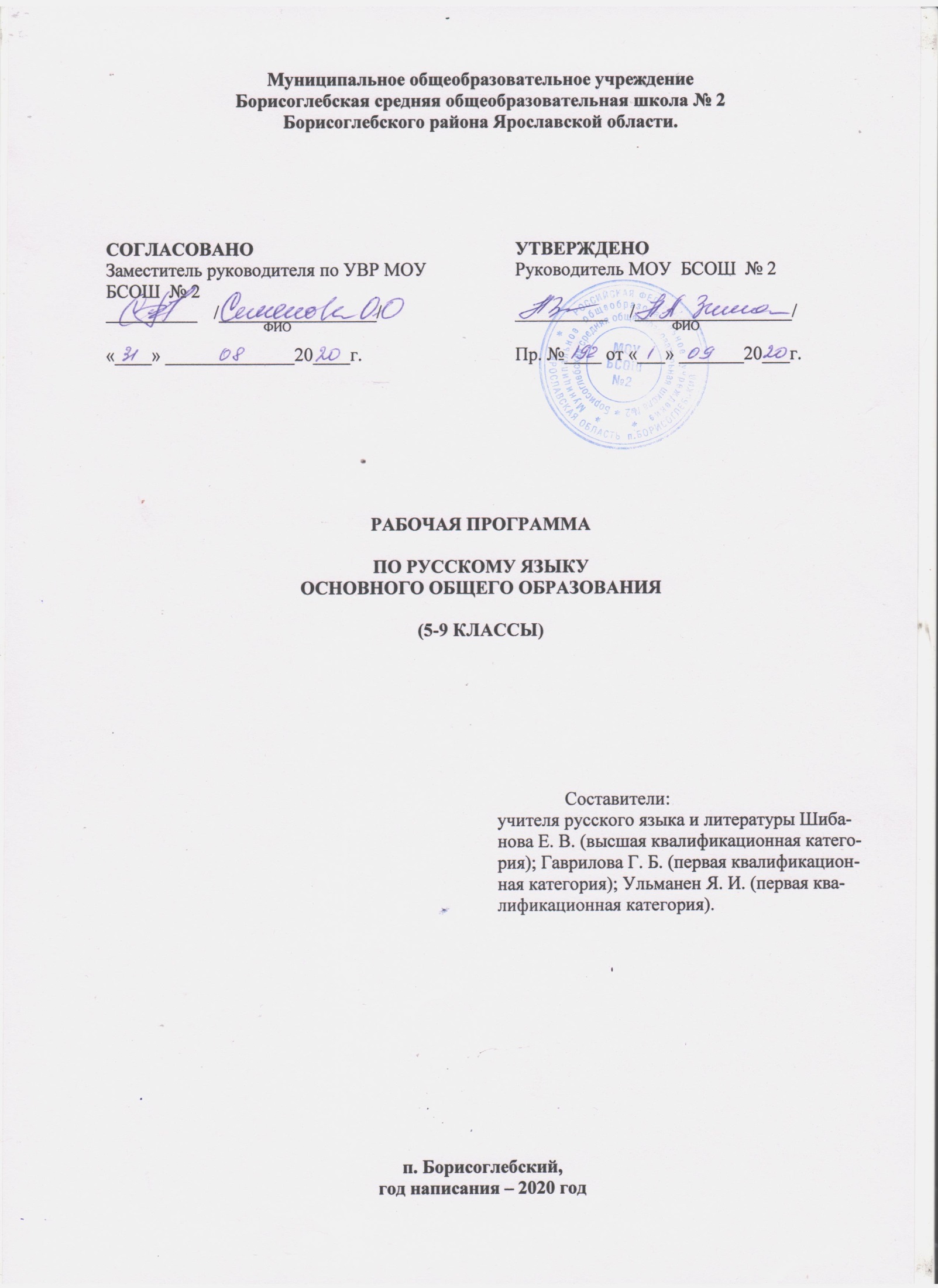 Муниципальное общеобразовательное учреждение Борисоглебская средняя общеобразовательная школа № 2 Борисоглебского района Ярославской области.РАБОЧАЯ ПРОГРАММАПО РУССКОМУ ЯЗЫКУОСНОВНОГО ОБЩЕГО ОБРАЗОВАНИЯ(5-9 КЛАССЫ)Составители:учителя русского языка и литературы Шибанова Е. В. (высшая квалификационная категория); Гаврилова Г. Б. (первая квалификационная категория); Ульманен Я. И. (первая квалификационная категория).п. Борисоглебский,год написания – 2020 годПояснительная запискаРабочая программа по русскому языку адресована учащимся 5-9 классов Муниципального общеобразовательного учреждения Борисоглебская средняя общеобразовательная школа №2. Рабочая программа по русскому языку общеобразовательной школы основного общего образования составлена в соответствии с: - Федеральным законом от 29.12.2012 № 273-ФЗ "Об образовании в Российской Федерации";- Примерной основной образовательной программы основного общего образования, одобренной решением федерального учебно-методического объединения по общему образованию (протокол от 8 апреля 2015 г. № 1/15 в редакции протокола № 1/20 от 4 февраля 2020 г.); - Авторской программы под редакцией Л. В. Кибиревой (2020 год); - Положением о рабочей программе учителя-предметника, утвержденного приказом директора школы № 139 от 26.06.2020.Учебный предмет «Русский язык» входит в образовательную область «Филология».Изучение русского языка в основной школе направлено на достижение следующих целей:- воспитание гражданственности и патриотизма, сознательного отношения к языку как явлению культуры; воспитание интереса и любви к русскому языку;- совершенствование речемыслительной деятельности, коммуникативных умений и навыков, обеспечивающих свободное владение русским литературным языком в разных сферах и ситуациях его использования; обогащение словарного запаса и грамматического строя речи учащихся; развитие готовности к речевому взаимодействию и взаимопониманию;- освоение знаний о русском языке, об устройстве языковой системы и её функционировании в различных сферах и ситуациях общения; о стилистических ресурсах русского языка; об основных нормах русского литературного языка; о русском речевом этикете.Задачи обучения русскому языку в основной школе:- осознание русского языка как одной из основных национально-культурных ценностей русского народа, его самобытности, уникальности, эстетического богатства родного языка;- формирование умений и навыков свободного и грамотного владения устной и письменной речью в основных видах речевой деятельности, овладение русским языком как средством общения в разных сферах и ситуациях его функционирования, развитие готовности к взаимодействию и взаимопониманию в бытовой, учебной, учебно-научной, социокультурной и деловой сферах, потребности к речевому самосовершенствованию;- усвоение системы знаний о русском языке;- формирование метапредметных умений и способов деятельности: определять цели предстоящей деятельности, последовательность действий и оценивать достигнутые результаты; опознавать, анализировать, классифицировать языковые факты; формирование способности извлекать информацию из различных источников, преобразовывать её.Сроки реализации программыРабочая программа рассчитана на 34 учебные недели. Учебный план школы предусматривает обязательное изучение русского языка в количестве: в V классе – 170 часов в год, 5 часов в неделю; в VI классе – 170 часов в год, 5 часов в неделю; в VII классе – 136 часов в год, 4 часа в неделю; в VIII классе – 102 часа в год, 3 часа в неделю; в IX классе – 102 часа в год, 3 часа в неделю.Общая характеристика учебного процессаНа современном этапе развития педагогической науки и школьной практики большое внимание уделяется так называемым «активным» методам обучения. Среди них объяснительно-иллюстративный, репродуктивный, проблемный, эвристический (частично-поисковый), исследовательский. Каждый из перечисленных методов обучения может использоваться на уроке русского языка в полной мере или частично.Остановимся более подробно на исследовательском и проблемном методах, при использовании которых деятельность учащихся становится более самостоятельной и активной.Проблемное обучение находит широкое применение в процессе обучения русскому языку. Проблемное обучение – это создание цепи проблемных ситуаций и управление деятельностью учащихся по решению учебной проблемы. Проблемная ситуация – это преднамеренно созданное учителем познавательное затруднение, вызывающее познавательную потребность, интерес учащихся, желание получить информацию для объяснения заинтересовавшего его факта. Проблемная ситуация связана с умственным затруднением, с «озадачиванием». Являясь начальным этапом процесса мышления, она возбуждает мысль, показывает важность изучаемого материала, вызывает активное желание работать (если проблема «принята» учащимися), в конечном итоге облегчает запоминание учебного материала.Проблемное обучение предполагает:1) создание проблемной ситуации, т.е. такой объективной учебной ситуации, которая приводит к противоречию между знанием и незнанием (учащиеся осознают недостаток имеющихся у них знаний для решения данной проблемы);2) возникновение в мышлении учащихся проблемного вопроса и его формулировка как познавательный результат осмысливания учащимися проблемной ситуации;3) поиск решения проблемы;4) решение проблемы и проверка.В процессе решения проблемных задач школьники добывают новые знания в результате собственного поиска. Это свидетельствует о высокой степени осознанности и прочности имеющихся у них знаний. Познавательные задачи могут быть различны: от анализа небольших текстов до заданий на длительное изыскание (история слова или фразеологического оборота, анализ языка писателя).Таким образом, проблемный метод позволяет не только усвоить программный материал, но и формирует творческие способности учащихся.Содержание исследовательской деятельности – это изучение универсальных способов получения знаний и развитие универсальных (общепредметных) умений – коммуникативных, логических, информационных, организаторских. Исследовательская деятельность включает в себя:постановку проблемы;подбор методик исследования и практическое овладение ими;сбор собственного материала, его анализ и обобщение;оценку результатов;собственные выводы.Формы исследовательских заданий учащихся при обучении русскому языку могут быть разнообразны: мини-сочинение, сочинение, практикум, доклад, реферат, публичное выступление, защита проекта, составление кроссворда, викторины, сценария, а также сборника задач и упражнений и др.Одной из форм исследовательской деятельности является технология проектов, или метод проектов. Метод проектов в силу своей дидактической сущности позволяет решать задачи формирования и развития интеллектуальных, речемыслительных и коммуникативных умений.Учебный проект – это результат деятельности учащихся в рамках исследовательской деятельности и, конечно, интегративное дидактическое средство развития, обучения и воспитания, которое позволяет вырабатывать и развивать универсальные умения и навыки, а именно учить:исследованию;целеполаганию и планированию деятельности;поиску и отбору информации и усвоению необходимого знания;проведению исследования (анализу, синтезу, обобщению);представлению результатов своей деятельности.Таким образом, исследовательская и проектная деятельность школьников позволяет решить ряд актуальных для современного педагогического процесса задач, в том числе позволяет на практике применить полученные знания и умения.На уроках русского языка могут применяться следующие образовательные технологии и формы обучения:- в 5 – 6 классах – игровые технологии и элементы проектной деятельности; работа в группах;- в 7 – 8 классах – элементы развивающего обучения, технологии развития критического мышления, проектной деятельности (составление презентаций, лингвистических сказок и др.); парная и индивидуальная работа;- в 9 классе – развивающее обучение, проектная деятельность, технология развития критического мышления, индивидуальная, групповая и парная работы.Также на уроках русского языка активно используются информационные технологии. Применение ИКТ стимулирует интерес учащихся к работе с текстовым научным материалом, развивает умение анализировать, сравнивать, обобщать, делать выводы из полученной информации, помогает подготовить публичное выступление учеников, демонстрирующее понимание учебного материала, развивает познавательный интерес учащихся, расширяет кругозор, учит работать с дополнительными источниками получения информации (Интернет), тем самым формируя коммуникативную культуру ученика.  Новые информационные технологии, в том числе компьютерная коммуникация, позволяют совершенствовать учебный процесс в целом и подготовку к сдаче ЕГЭ в частности. Применение компьютерных учебных средств целесообразно на различных этапах процесса обучения русскому языку: при объяснении нового материала, закреплении изученного, повторении и обобщении сведений, контроле над усвоением знаний, отработке умений и навыков, поиске новых форм компьютерного моделирования. С целью формирования таких аспектов информационной компетенции, как планирование информационного поиска, извлечение первичной, вторичной информации, обработка полученной информации, а также с целью активизации деятельности учащихся при работе с текстом используются элементы технологии обучения на основе опорных конспектов (графических схем-опор, схем-таблиц). Смысловые схемы при работе с типовыми фрагментами текста организуют мышление школьника, формируют логическое мышление и оценочные критерии на основе развития рефлексивных читательских навыков. Форма организации образовательного процесса: классно-урочная система.Изучение русского языка тесно связано с русской литературой, её историей, устным народным творчеством, музыкальным и изобразительным искусством, а также изучением иностранного языка (английского).Система оценки достижений учащихся и инструментарий для оценивания результатов обучения отражены в локальном акте школы «Положение о системе контроля и оценивания образовательных достижений учащихся», утвержденное приказом директора школы № 37 от 06.02.2018гВ настоящее время осуществляется переход с УМК В. В. Бабайцевой на УМК Е. А. Быстровой. В связи с этим, в программе представлено содержание учебного предмета и учебно-тематические планирования (7, 8, 9 классы) в соответствии с УМК В. В. Бабайцевой.Учебно-тематический план (УМК Е. А. Быстровой)5 класс Учебно-тематический план (УМК Е. А. Быстровой)6 класс Учебно-тематический план (УМК Е. А. Быстровой)7 класс Учебно-тематический план (УМК Е. А. Быстровой)8 классУчебно-тематический план (УМК Е. А. Быстровой)9 класс Учебно-тематический план для 7 класса (По УМК Бабайцевой В.В.)Учебно-тематический план для 8 класса (По УМК Бабайцевой В.В.)Учебно-тематический план для 9 класса  (По УМК Бабайцевой В.В.)Содержание учебного предмета (УМК Е. А. Быстровой)Содержание школьного курса распределено по классам следующим образом. В 5 классе изучаются фонетика и графика, орфоэпия и орфография, лексика и морфемика. Начинается изучение морфологии (имя существительное, имя прилагательное, глагол). Вводятся первоначальные сведения об основных понятиях синтаксиса, пунктуации, что позволяет совершенствовать устную и письменную речь. 6–7 классы имеют морфологическую направленность. В 6 классе завершается изучение имени существительного, имени прилагательного, глагола; представлены местоимение, наречие, имя числительное. Как и в 5 классе, курс начинается с раздела «Речь». В 7 классе завершается изучение морфологии: причастия, деепричастия и служебных частей речи. В 8–9 классах начинается систематическое изучение синтаксиса. В 8 классе рассматриваются словосочетание и предложение: простое; двусоставное и односоставное; простое осложнённое (предложение с однородными членами; предложение с обособленными членами; предложение с обращениями, вводными конструкциями). В 9 классе изучается синтаксис сложного предложения (сложносочинённое, сложноподчинённое, бессоюзное, сложное с разными видами связи, прямая и косвенная речь). В 8–9 классах продолжается углублённое изучение материала по разделам «Язык» и «Речь» (текст, типы речи, стили речи, жанры). Программа предусматривает прочное усвоение материала, поэтому большое место в ней отводится повторению. Для повторения в начале и в конце года предназначены специальные разделы. В программе выделены две рубрики: в первой определяется система понятий, теоретические сведения, подлежащие усвоению, во второй — основные виды учебной деятельности, которыми должен овладеть ученик.5 классНаш родной русский языкРечь Язык и речь. Что такое общение. Речь устная и письменная. Речь разговорная и речь книжная. Монолог и диалог. Что такое речевой этикет. Что такое текст. Как строится текст. План текста. Типы речи. Повествование. Описание. Рассуждение. Сочетание разных типов речи в тексте. Синтаксис и пунктуацияЧто такое синтаксис и пунктуация. Словосочетание. Предложение. Интонация. Логическое ударение. Какие бывают предложения по цели высказывания. Невосклицательные и восклицательные предложения. Главные члены предложения. Тире между подлежащим и сказуемым. Распространённые и нераспространённые предложения. Второстепенные члены предложения. Определение. Дополнение. Обстоятельство. Предложения с однородными членами. Обобщающее слово при однородных членах предложения. Предложения с обращениями. Предложения с вводными словами. Предложения с прямой речью. Синтаксический разбор простого предложения. Простое и сложное предложение. Фонетика. Орфоэпия. Графика. ОрфографияЗачем нужно изучать фонетику. Чем звуки речи отличаются от других звуков. Звуки и буквы. Что такое фонетическая транскрипция. Чем различаются гласные и согласные звуки. Согласные звонкие и глухие. Согласные твёрдые и мягкие. Обозначение мягкости согласных с помощью ь. Позиционные чередования гласных и согласных звуков. Слог. Перенос слов по слогам. Ударение. Орфоэпия. Произношение гласных звуков. Произношение согласных звуков. Выразительные средства фонетики. Графика. Алфавит. Зачем нужна орфография. Правописание гласных в корне слова. Правописание согласных в корне слова. ЛексикаСлово и его значения. Словари — наши друзья и помощники. Слово в словаре. Однозначные и многозначные слова. Прямое и переносное значение слова. Омонимы. Синонимы. Антонимы. Слова — средства художественной выразительности. Морфемика. Словообразование. ОрфографияМорфема — наименьшая значимая часть слова. Окончание и основа слова. Корень слова. Суффикс. Приставка. Правописание корней. Правописание приставок. Буквы ы — и в корне после приставок. Приставки пре- и при-. Буквы и и ы после ц. Способы образования слов. Морфемный разбор слова. Морфология. ОрфографияСлово как часть речи. Самостоятельные и служебные части речи. Имя существительное Что обозначает имя существительное. Правописание суффиксов -чик-, -щик-, -чиц- (а), -щиц- (а). Правописание суффиксов -ек-, -ик- (-чик-). Правописание не с именами существительными. Имена существительные одушевлённые и неодушевлённые. Имена существительные нарицательные и собственные. Род имён существительных. Имена существительные общего рода. Род несклоняемых имён сущест вительных. Склонение имён существительных. Число имён существительных. Правописание безударных падежных окончаний имён существительных. Морфологический разбор имени существительного. Культура речи. Имя существительное. Имя прилагательноеЧто обозначает имя прилагательное. Имена прилагательные качественные, относительные и притяжательные. Согласование имени прилагательного с именем существительным. Имена прилагательные полные и краткие. Степени сравнения имён прилагательных. Словообразование и правописание имён прилагательных. Морфологический разбор имени прилагательного. Культура речи. Имя прилагательное.Глагол Что обозначает глагол. Правописание не с глаголами. Инфинитив (неопределённая форма глагола). Правописание -тся и -ться в глаголах. Вид глагола. Переходные и непереходные глаголы. Возвратные глаголы. Наклонения глагола. Времена глагола. Спряжение глагола. Безличные глаголы. Морфологический разбор глагола. Культура речи. Глагол. Повторяем изученное6 класс Русский язык в жизни России Речь Текст. Тема и основная мысль текста. Как строится текст. Связь предложений в тексте. Типы речи. Стили речи. Разговорный язык. Научный стиль речи. Официально-деловой стиль речи. Язык художественной литературы. ЛексикаСлово и его значения. Паронимы. Исконно русские и заимствованные слова. Устаревшие слова. Неологизмы. Слова общеупотребительные и ограниченного употребления. Диалектизмы. Термины, специальные слова (профессионализмы), жаргонизмы. Стилистические свойства слова. Фразеология Что такое фразеологизмы. Как возникают фразеологизмы. Стилистические свойства фразеологизмов. Морфемика. Словообразование. ОрфографияИз чего состоят слова. Правописание корней слов. Способы словообразования. Приставочно-суффиксальный способ. Сложные слова. Морфемный и словообразовательный разбор слова. Что такое этимология. Морфология. Орфография Имя существительное Имя существительное как часть речи. Употребление имён существительных в речи.Имя прилагательноеИмя прилагательное как часть речи. Употребление имён прилагательных в речи.Глагол Глагол как часть речи. Употребление глаголов в речи. Местоимение Что такое местоимение. План морфологического разбора местоимения. Личные местоимения. Возвратное местоимение себя. Притяжательные местоимения. Указательные местоимения. Определительные местоимения. Вопросительно-относительные местоимения. Неопределённые местоимения. Отрицательные местоимения. Употребление местоимений в речи. Имя числительное Что обозначает имя числительное. Имена числительные простые, сложные и составные. Количественные числительные и их разряды. Склонение числительных, обозначающих целые числа. Склонение дробных числительных. Склонение собирательных числительных. Порядковые имена числительные. План морфологического разбора имени числительного. Употребление числительных в речи. Наречие Что обозначает наречие. Разряды наречий по значению. Степени сравнения наречий. План морфологического разбора наречия. Словообразование наречий. Правописание наречий. Слитное и раздельное написание наречий. Дефисное написание наречий. Правописание не с наречиями на -о (-е). Правописание не и ни в отрицательных наречиях. Буквы н и нн в наречиях на -о (-е), образованных от прилагательных. Буквы о, е (ё) на конце наречий после шипящих. Буквы о, а на конце наречий. Мягкий знак на конце наречий после шипящих. Употребление наречий в речи. Повторяем изученное7 класс Русский язык в современном мире Речь Текст. Тема широкая и узкая. Простой и сложный план. Виды речевой деятельности. Чтение — основной вид речевой деятельности. Умеем ли мы правильно читать? Типы и стили речи. Научно-учебный и научно-популярный стили речи. Публицистический стиль речи. Повторение изученного в 5–6 классахФонетика. ОрфоэпияМорфемика. Словообразование Лексика и фразеология Морфология Имя существительное. Имя прилагательное. Глагол. Местоимение. Имя числительное. Наречие. Синтаксис и пунктуацияМорфология. Орфография ПричастиеЧто такое причастие. Причастный оборот. Действительные и страдательные причастия. Образование причастий настоящего времени. Образование причастий прошедшего времени. Полные и краткие причастия. Морфологический разбор причастия. План морфологического разбора причастия. Правописание н и нн в причастиях и отглагольных прилагательных. Слитное и раздельное написание не с причастиями. Употребление причастий в речи. Деепричастие Что такое деепричастие. Деепричастный оборот. Деепричастия несовершенного и совершенного вида. Образование деепричастий. План морфологического разбора деепричастия. Употребление деепричастий в речи. Служебные части речи. Междометия Предлог Предлог как служебная часть речи. Разряды предлогов. План морфологического разбора предлога. Правописание предлогов. Употребление предлогов в речи. Союз Союз как служебная часть речи. Сочинительные союзы. Подчинительные союзы. План морфологического разбора союза. Правописание союзов. Употребление союзов в речи. Частица Частица как служебная часть речи. Правописание частиц. Частицы не и ни. План морфологического разбора частицы. Употребление частиц в речи. Междометия и звукоподражательные слова Повторение изученного в 7 классе8 классРусский язык в кругу славянских языковРечьТекст и его признаки. Типы речи. Стили речи. Разговорный язык. Научный стиль речи. Официально-деловой стиль речи. Публицистический стиль речи. Повторение на основе изученного в 5–7 классах Синтаксис и пунктуация Словосочетание. Предложение Словосочетание. Виды словосочетаний. Виды связи слов в словосочетании. Предложение. Интонация. Логическое ударение. Виды предложений по цели высказывания. Виды предложений по эмоциональной окраске. Предложения утвердительные и отрицательные. Двусоставное предложение Главные члены предложения Подлежащее и способы его выражения. Сказуемое. Виды сказуемого. Простое глагольное сказуемое. Составное глагольное сказуемое. Составное именное сказуемое. Тире между подлежащим и сказуемым. Второстепенные члены предложения Что такое второстепенные члены предложения. Определение. Виды определений. Приложение как разновидность определения. Дополнение. Виды дополнений. Обстоятельство. Виды обстоятельств. Порядок слов в предложении. Односоставное предложение Что такое односоставное предложение. Виды односоставных предложений. Определённо-личные предложения. Неопределённо-личные предложения. Обобщённо-личные предложения. Безличные предложения. Назывные предложения. Неполное предложение. Культура речи. Употребление односоставных предложений в речи. Осложнённое предложениеОднородные члены предложения Предложения с однородными членами. Однородные и неоднородные определения. Знаки препинания при однородных членах предложения. Обобщающее слово при однородных членах. Обособленные члены предложения Предложения с обособленными членами. Обособленные определения. Обособленные приложения. Обособленные обстоятельства. Обособленные дополнения. Уточняющие члены предложения. Предложения с обращениями, вводными словами и вставными конструкциями Вводные слова и конструкции, знаки препинания при них. Обращение и знаки препинания при нём. Культура речи. Употребление осложнённых предложений в речи.Повторение изученного в 8 классе9 классЯзык как развивающееся явление Речь Текст. Типы речи. Стили речи. Информационная переработка текста. План. Тезисы. Конспект. Реферат. Статья. Эссе. Интервью, выступление. Повторение на основе изученного в 5–8 классах Сложное предложение Что такое сложное предложение. Виды сложных предложений. Сложносочинённое предложение Что такое сложносочинённое предложение. Знаки препинания в сложносочинённом предложении. Употребление сложносочинённых предложений в речи. Сложноподчинённое предложение Что такое сложноподчинённое предложение. Виды сложноподчинённых предложений. Сложноподчинённое предложение с придаточным определительным. Сложноподчинённое предложение с придаточным изъяснительным. Сложноподчинённые предложения с придаточными обстоятельственными. Сложноподчинённые предложения с придаточными времени и места. Сложноподчинённые предложения с придаточными образа действия, меры и степени, сравнения. Сложноподчинённые предложения с придаточными цели, причины, следствия, условия и уступки. Сложноподчинённые предложения с несколькими придаточными. Употребление сложноподчинённых предложений в речи.Бессоюзное предложение Что такое бессоюзное предложение. Знаки препинания в бессоюзном предложении. Употребление бессоюзных предложений в речи. Сложное предложение с различными видами связи. Чужая речь и способы её передачи Предложения с прямой речью. Предложения с косвенной речью. Диалог. Цитирование. Оформление цитат на письме. Повторение изученного в 5–9 классахСОДЕРЖАНИЕ КУРСА (УМК В. В. Бабайцева)7 КЛАССВВЕДЕНИЕЛитературный русский язык. Нормы литературного языка, их изменчивость.Повторение изученного в 5—6 классах.ПРИЧАСТИЕПонятие о причастии: общее грамматическое значение, морфологические и синтаксические признаки.Признаки прилагательного у причастия: изменение по родам, числам и падежам; согласование с существительным; наличие полной и краткой форм, их роль в предложении.Признаки глагола у причастия: возвратность, вид, время (кроме будущего).Действительные и страдательные причастия.Причастный оборот.Выделение запятыми причастного оборота, стоящего после определяемого слова.Словообразование действительных причастий.Правописание гласных в суффиксах действительных причастий настоящего времени.Правописание гласных перед суффиксами -вш- и -ш-.Словообразование страдательных причастий.Правописание гласных в суффиксах страдательных причастий настоящего времени.Правописание согласных в суффиксах страдательных причастий прошедшего времени. ,Правописание е — ё после шипящих в суффиксах страдательных причастий прошедшего времени.Правописание н в кратких формах страдательных причастий.Правописание гласных в причастиях перед нн и н.Правописание нн в причастиях и к в омонимичных прилагательных.Правописание не с причастиями.ДЕЕПРИЧАСТИЕПонятие о деепричастии: общее грамматическое значение, морфологические и синтаксические признаки.Признаки глагола и наречия у деепричастия.Правописание не с деепричастиями.Деепричастный оборот.Выделение запятыми деепричастного оборота.Словообразование деепричастий несовершенного и совершенного вида.ПЕРЕХОД СЛОВ ИЗ ОДНИХ САМОСТОЯТЕЛЬНЫХ ЧАСТЕЙ РЕЧИ В ДРУГИЕ СЛУЖЕБНЫЕ ЧАСТИ РЕЧИОбщее понятие о служебных частях речи.ПРЕДЛОГПонятие о предлоге. Назначение предлогов в речи.Разряды предлогов по значению. Многозначность некоторых предлогов.Группы предлогов по происхождению: непроизводные и производные.Простые и составные предлоги.Переход других частей речи в предлоги (в течение, в продолжение, рядом с, несмотря на и др.).Раздельное написание производных предлогов.Слитное написание производных предлогов.Буква е на конце предлогов в течение, в продолжение, вследствие.СОЮЗПонятие о союзе.Назначение союзов в речи. Употребление союзов для связи однородных членов предложения, частей сложных предложений и частей текста.Простые и составные союзы.Сочинительные и подчинительные союзы; их группы по значению.Сочинительные союзы: соединительные, противительные, разделительные. Одиночные и повторяющиеся союзы. Употребление сочинительных союзов в простых и сложносочинённых предложениях.Правописание сочинительных союзов тоже, также, зато.Запятая при однородных членах и в сложносочинённом предложении.Подчинительные союзы: употребление их в сложноподчинённых предложениях. Разряды подчинительных союзов по значению: временные, пространственные, причинные, условные, сравнительные, следственные, изъяснительные.Правописание составных подчинительных союзов.Правописание союзов чтобы, оттого что и др. (в отличие от местоимений с частицами и предлогами).ЧАСТИЦАПонятие о частицах. Разряды частиц по значению и употреблению.Правописание не и. ни с различными частями речи (обобщение).Правописание -то, -либо, -нибудь, кое-, -ка, -таки.ПЕРЕХОД СЛОВ ИЗ САМОСТОЯТЕЛЬНЫХ ЧАСТЕЙ РЕЧИ В СЛУЖЕБНЫЕМЕЖДОМЕТИЕПонятие о междометии. Основные функции междометий.Разряды междометий. Звукоподражательные слова.Знаки препинания при междометиях.8 КЛАССВВЕДЕНИЕРусский язык — родной язык.Повторение изученного в 5—7 классах.СИНТАКСИС И ПУНКТУАЦИЯПОНЯТИЕ О СИНТАКСИСЕСловосочетание и предложение как единицы синтаксиса. Виды синтаксической связи. Средства синтаксической связи.Способы подчинительной связи.ПУНКТУАЦИЯ КАК СИСТЕМА ЗНАКОВ ПРЕПИНАНИЯИ ПРАВИЛ ИХ ИСПОЛЬЗОВАНИЯПринципы русской пунктуации. Знаки препинания и их функции.Одиночные и парные знаки препинания. Сочетания знаков препинания.СЛОВОСОЧЕТАНИЕОсновные виды словосочетаний: подчинительные и сочинительные.Строение и грамматическое значение словосочетаний. Цельные словосочетания.ПРЕДЛОЖЕНИЕПонятие о предложении. Строение предложения. Интонация конца предложения.Грамматическая основа предложения.Предложения простые и сложные.Предложения утвердительные и отрицательные.Виды предложений по цели высказывания.Виды предложений по эмоциональной окраске.ПРОСТОЕ ПРЕДЛОЖЕНИЕОсновные виды простого предложения.Порядок слов в предложении. Логическое ударение.ГЛАВНЫЕ ЧЛЕНЫ ПРЕДЛОЖЕНИЯПодлежащее. Способы его выражения.Сказуемое. Основные типы сказуемого: простое глагольное, составное глагольное, составное именное.Особенности связи подлежащего и сказуемого.Тире между подлежащим и сказуемым.ВТОРОСТЕПЕННЫЕ ЧЛЕНЫ ПРЕДЛОЖЕНИЯОпределение. Согласованное и несогласованное определение.Приложение как вид определения.Дефис при приложении.Дополнение. Его основные значения и способы выражения.Обстоятельство. Его основные значения и способы выражения.Многозначные члены предложения. Распространённые члены предложения.Синтаксические функции инфинитива.Выделение запятыми обстоятельств, выраженных деепричастными и сравнительными оборотами, а также обстоятельств с предлогом несмотря на.ОДНОСОСТАВНЫЕ ПРЕДЛОЖЕНИЯПонятие об односоставных предложениях. Основные виды односоставных предложений по строению и значению: определённо-личные, неопределённо-личные, безличные, назывные.Особенности использования односоставных предложений в речи.Синонимика двусоставных и односоставных предложений.Знаки препинания в конце назывных предложений.ПОЛНЫЕ И НЕПОЛНЫЕ ПРЕДЛОЖЕНИЯНеполные предложения в речи.Строение и значение неполных предложений.Тире в неполном предложении.ОСЛОЖНЁННОЕ ПРЕДЛОЖЕНИЕПРЕДЛОЖЕНИЯ С ОДНОРОДНЫМИ ЧЛЕНАМИПонятие об однородных членах предложения.Средства связи однородных членов.Союзы при однородных членах, их разряды по значению.Запятая между однородными членами.Однородные и неоднородные определения.Обобщающие слова в предложениях с однородными членами.Знаки препинания при обобщающих словах в предложениях с однородными членами.ПРЕДЛОЖЕНИЯ С ОБОСОБЛЕННЫМИ ЧЛЕНАМИПонятие об обособленных членах предложения, их роль в речи.Общие условия обособления определений.Обособление определений, выраженных причастиями и прилагательными с зависимыми от них словами.Знаки препинания при обособленных согласованных определениях.Обособленные приложения.Знаки препинания при обособленных приложениях. Обособленные обстоятельства. Способы их выражения и разновидности значения.Выделение запятыми обстоятельств, выраженных деепричастиями и деепричастными оборотами, а также существительными с предлогом несмотря на и др.Обособленные уточняющие члены предложения.Знаки препинания при обособленных уточняющих членах предложения.ПРЕДЛОЖЕНИЯ С ВВОДНЫМИ СЛОВАМИ, СЛОВОСОЧЕТАНИЯМИ,ПРЕДЛОЖЕНИЯМИ И С ОБРАЩЕНИЯМИВводные слова (словосочетания) как средство выражения отношения говорящего к своему сообщению и как средство связи между предложениями в тексте. Интонация вводности.Основные смысловые разряды вводных слов. Вводные предложения.Синонимия вводных конструкций.Знаки препинания в предложении с вводными словами, словосочетаниями.Выделение на письме вводных предложений.Вставные конструкции как средства пояснения, уточнения, обогащения содержания высказывания. Их выделение интонацией в устной речи и знаками препинания на письме.Обращение, средства его выражения, включая звательную интонацию. Роль обращения в речевом общении. Этические нормы использования обращений.Особенности выражения обращений в разговорной и художественной речи.Знаки препинания при обращении.Слова-предложенияОсобенности строения, значения и употребления слов- предложений в речи.Пунктуационное оформление слов-предложений.9 КЛАССВВЕДЕНИЕБогатство, образность, точность русского языка.Повторение изученного в 8 классе.СИНТАКСИС И ПУНКТУАЦИЯСЛОЖНОЕ ПРЕДЛОЖЕНИЕСмысловое, структурное и интонационное единство сложного предложения.Основные виды сложных предложений по характеру отношений и средствам связи между их частями.СЛОЖНОСОЧИНЁННЫЕ ПРЕДЛОЖЕНИЯСмысловые отношения между частями сложносочинённого предложения. Интонация и сочинительные союзы как средство связи его частей. Значения сочинительных союзов.Знаки препинания в сложносочинённых предложениях.СЛОЖНОПОДЧИНЁННЫЕ ПРЕДЛОЖЕНИЯСтроение сложноподчинённых предложений. Главные и придаточные предложения.Интонация, подчинительные союзы и союзные слова, указательные слова как средство связи частей сложноподчинённого предложения.Виды придаточных предложений: подлежащные, сказу - емные, определительные, дополнительные, обстоятельственные. Синонимика простых и сложноподчинённых предложений.Сложноподчинённые предложения с несколькими придаточными.Запятая в сложноподчинённых предложениях с несколькими придаточными.СЛОЖНЫЕ БЕССОЮЗНЫЕ ПРЕДЛОЖЕНИЯЗначения сложных бессоюзных предложений. Интонационные средства их выражения.Знаки препинания в сложных бессоюзных предложениях.СЛОЖНЫЕ ПРЕДЛОЖЕНИЯ С РАЗНЫМИ ВИДАМИ СВЯЗИПонятие о сложных предложениях с разными видами связи. Запятая при стечении сочинительных и подчинительных союзов.Предложения с прямой речью.Предложения с косвенной речью.Синонимия предложений с прямой и косвенной речью. Цитаты. Способы цитирования.Знаки препинания в предложениях с прямой речью. Знаки препинания в предложениях с косвенной речью. Знаки препинания при цитатах.ОБЩИЕ СВЕДЕНИЯ О РУССКОМ ЯЗЫКЕРусский язык — государственный язык Российской Федерации и язык межнационального общения. Русский язык в современном мире. Русский язык среди других славянских языков.Русский язык как первоэлемент великой русской литературы.Русский язык как развивающееся явление.Систематизация и обобщение изученного в 5—9 классах Развитие связной речи7 КЛАССОписание общего вида местности.Описание действий (трудовых процессов).Описание действий (в спорте).Рассказ на основе услышанного.Сообщение.Отзыв о книге. Характеристика литературного героя.Общая характеристика публицистического стиля.Союз как средство связи предложений и частей текста.8 КЛАССУглубление изученных ранее понятий связной речи. Расширение понятий о публицистическом и художественном стилях. Углубление понятия о средствах связи частей текста.9 КЛАСССистематизация и обобщение основных понятий связной речи, служащих базой для создания высказываний в устной и письменной формах в соответствии с определённой темой и основной мыслью высказывания, типом речи и стилем высказывания, с использованием разнообразных изобразительно-выразительных средств языка, с соблюдением норм литературной речи. Углублённое понятие о научном стиле и стиле художественной литературы.Требования к уровню подготовки учащихся, обучающихся по данной программеЛичностные результаты1. Российская гражданская идентичность (патриотизм, уважение к Отечеству, к прошлому и настоящему многонационального народа России, чувство ответственности и долга перед Родиной, идентификация себя в качестве гражданина России, субъективная значимость использования русского языка и языков народов России, осознание и ощущение личностной сопричастности судьбе российского народа). Осознание этнической принадлежности, знание истории, языка, культуры своего народа, своего края, основ культурного наследия народов России и человечества (идентичность человека с российской многонациональной культурой, сопричастность истории народов и государств, находившихся на территории современной России); интериоризация гуманистических, демократических и традиционных ценностей многонационального российского общества. Осознанное, уважительное и доброжелательное отношение к истории, культуре, религии, традициям, языкам, ценностям народов России и народов мира.2. Готовность и способность обучающихся к саморазвитию и самообразованию на основе мотивации к обучению и познанию; готовность и способность осознанному выбору и построению дальнейшей индивидуальной траектории образования на базе ориентировки в мире профессий и профессиональных предпочтений, с учетом устойчивых познавательных интересов.3. Развитое моральное сознание и компетентность в решении моральных проблем на основе личностного выбора, формирование нравственных чувств и нравственного поведения, осознанного и ответственного отношения к собственным поступкам (способность к нравственному самосовершенствованию; веротерпимость, уважительное отношение к религиозным чувствам, взглядам людей или их отсутствию; знание основных норм морали, нравственных, духовных идеалов, хранимых в культурных традициях народов России, готовность на их основе к сознательному самоограничению в поступках, поведении, расточительном потребительстве; сформированность представлений об основах светской этики, культуры традиционных религий, их роли в развитии культуры и истории России и человечества, в становлении гражданского общества и российской государственности; понимание значения нравственности, веры и религии в жизни человека, семьи и общества). Сформированность ответственного отношения к учению; уважительного отношения к труду, наличие опыта участия в социально значимом труде. Осознание значения семьи в жизни человека и общества, принятие ценности семейной жизни, уважительное и заботливое отношение к членам своей семьи.4. Сформированность целостного мировоззрения, соответствующего современному уровню развития науки и общественной практики, учитывающего социальное, культурное, языковое, духовное многообразие современного мира.5. Осознанное, уважительное и доброжелательное отношение к другому человеку, его мнению, мировоззрению, культуре, языку, вере, гражданской позиции. Готовность и способность вести диалог с другими людьми и достигать в нем взаимопонимания (идентификация себя как полноправного субъекта общения, готовность к конструированию образа партнера по диалогу, готовность к конструированию образа допустимых способов диалога, готовность к конструированию процесса диалога как конвенционирования интересов, процедур, готовность и способность к ведению переговоров).6. Освоенность социальных норм, правил поведения, ролей и форм социальной жизни в группах и сообществах. Участие в школьном самоуправлении и общественной жизни в пределах возрастных компетенций с учетом региональных, этнокультурных, социальных и экономических особенностей (формирование готовности к участию в процессе упорядочения социальных связей и отношений, в которые включены и которые формируют сами учащиеся; включенность в непосредственное гражданское участие, готовность участвовать в жизнедеятельности подросткового общественного объединения, продуктивно взаимодействующего с социальной средой и социальными институтами; идентификация себя в качестве субъекта социальных преобразований, освоение компетентностей в сфере организаторской деятельности; интериоризация ценностей созидательного отношения к окружающей действительности, ценностей социального творчества, ценности продуктивной организации совместной деятельности, самореализации в группе и организации, ценности «другого» как равноправного партнера, формирование компетенций анализа, проектирования, организации деятельности, рефлексии изменений, способов взаимовыгодного сотрудничества, способов реализации собственного лидерского потенциала).7. Сформированность ценности здорового и безопасного образа жизни; интериоризация правил индивидуального и коллективного безопасного поведения в чрезвычайных ситуациях, угрожающих жизни и здоровью людей, правил поведения на транспорте и на дорогах.8. Развитость эстетического сознания через освоение художественного наследия народов России и мира, творческой деятельности эстетического характера (способность понимать художественные произведения, отражающие разные этнокультурные традиции; сформированность основ художественной культуры обучающихся как части их общей духовной культуры, как особого способа познания жизни и средства организации общения; эстетическое, эмоционально-ценностное видение окружающего мира; способность к эмоционально-ценностному освоению мира, самовыражению и ориентации в художественном и нравственном пространстве культуры; уважение к истории культуры своего Отечества, выраженной в том числе в понимании красоты человека; потребность в общении с художественными произведениями, сформированность активного отношения к традициям художественной культуры как смысловой, эстетической и личностно-значимой ценности).9. Сформированность основ экологической культуры, соответствующей современному уровню экологического мышления, наличие опыта экологически ориентированной рефлексивно-оценочной и практической деятельности в жизненных ситуациях (готовность к исследованию природы, к занятиям сельскохозяйственным трудом, к художественно-эстетическому отражению природы, к занятиям туризмом, в том числе экотуризмом, к осуществлению природоохранной деятельности).Метапредметные результатыМетапредметные результаты включают освоенные обучающимися межпредметные понятия и универсальные учебные действия (регулятивные, познавательные, коммуникативные), способность их использования в учебной, познавательной и социальной практике, самостоятельность планирования и осуществления учебной деятельности и организации учебного сотрудничества с педагогами и сверстниками, построение индивидуальной образовательной траектории.Межпредметные понятияУсловием формирования межпредметных понятий, таких как «система», «факт», «закономерность», «феномен», «анализ», «синтез» «функция», «материал», «процесс», является овладение обучающимися основами читательской компетенции, приобретение навыков работы с информацией, участие в проектной деятельности. В основной школе на всех предметах будет продолжена работа по формированию и развитию основ читательской компетенции. Обучающиеся овладеют чтением как средством осуществления своих дальнейших планов: продолжения образования и самообразования, осознанного планирования своего актуального и перспективного круга чтения, в том числе досугового, подготовки к трудовой и социальной деятельности. У выпускников будет сформирована потребность в систематическом чтении как в средстве познания мира и себя в этом мире, гармонизации отношений человека и общества, создания образа «потребного будущего».При изучении учебных предметов обучающиеся усовершенствуют приобретенные на первом уровне навыки работы с информацией и пополнят их. Они смогут работать с текстами, преобразовывать и интерпретировать содержащуюся в них информацию, в том числе:систематизировать, сопоставлять, анализировать, обобщать и интерпретировать информацию, содержащуюся в готовых информационных объектах;выделять главную и избыточную информацию, выполнять смысловое свертывание выделенных фактов, мыслей; представлять информацию в сжатой словесной форме (в виде плана или тезисов) и в наглядно-символической форме (в виде таблиц, графических схем и диаграмм, карт понятий — концептуальных диаграмм, опорных конспектов);заполнять и/или дополнять таблицы, схемы, диаграммы, тексты.В ходе изучения всех учебных предметов обучающиеся приобретут опыт проектной деятельности, способствующей воспитанию самостоятельности, инициативности, ответственности, повышению мотивации и эффективности учебной деятельности. В процессе реализации исходного замысла на практическом уровне овладеют умением выбирать адекватные задаче средства, принимать решения, в том числе в ситуациях неопределенности. Они получат возможность развить способности к разработке нескольких вариантов решений, к поиску нестандартных решений, анализу результатов поиска и выбору наиболее приемлемого решения.Перечень ключевых межпредметных понятий определяется в ходе разработки основной образовательной программы основного общего образования образовательной организации в зависимости от материально-технического оснащения, используемых методов работы и образовательных технологий.В соответствии с ФГОС ООО выделяются три группы универсальных учебных действий: регулятивные, познавательные, коммуникативные.Регулятивные УУДУмение самостоятельно определять цели обучения, ставить и формулировать новые задачи в учебе и познавательной деятельности, развивать мотивы и интересы своей познавательной деятельности. Обучающийся сможет:анализировать существующие и планировать будущие образовательные результаты;определять совместно с педагогом критерии оценки планируемых образовательных результатов;идентифицировать препятствия, возникающие при достижении собственных запланированных образовательных результатов;выдвигать версии преодоления препятствий, формулировать гипотезы, в отдельных случаях — прогнозировать конечный результат;ставить цель и формулировать задачи собственной образовательной деятельности с учетом выявленных затруднений и существующих возможностей;обосновывать выбранные подходы и средства, используемые для достижения образовательных результатов.Умение самостоятельно планировать пути достижения целей, в том числе альтернативные, осознанно выбирать наиболее эффективные способы решения учебных и познавательных задач. Обучающийся сможет:определять необходимые действия в соответствии с учебной и познавательной задачей и составлять алгоритм их выполнения;обосновывать и осуществлять выбор наиболее эффективных способов решения учебных и познавательных задач;определять/находить, в том числе из предложенных вариантов, условия для выполнения учебной и познавательной задачи;выстраивать жизненные планы на краткосрочное будущее (определять целевые ориентиры, формулировать адекватные им задачи и предлагать действия, указывая и обосновывая логическую последовательность шагов);выбирать из предложенных вариантов и самостоятельно искать средства/ресурсы для решения задачи/достижения цели;составлять план решения проблемы (описывать жизненный цикл выполнения проекта, алгоритм проведения исследования);определять потенциальные затруднения при решении учебной и познавательной задачи и находить средства для их устранения;описывать свой опыт, оформляя его для передачи другим людям в виде алгоритма решения практических задач;планировать и корректировать свою индивидуальную образовательную траекторию.Умение соотносить свои действия с планируемыми результатами, осуществлять контроль своей деятельности в процессе достижения результата, определять способы действий в рамках предложенных условий и требований, корректировать свои действия в соответствии с изменяющейся ситуацией. Обучающийся сможет:различать результаты и способы действий при достижении результатов;определять совместно с педагогом критерии достижения планируемых результатов и критерии оценки своей учебной деятельности;систематизировать (в том числе выбирать приоритетные) критерии достижения планируемых результатов и оценки своей деятельности;отбирать инструменты для оценивания своей деятельности, осуществлять самоконтроль своей деятельности в рамках предложенных условий и требований;оценивать свою деятельность, анализируя и аргументируя причины достижения или отсутствия планируемого результата;находить необходимые и достаточные средства для выполнения учебных действий в изменяющейся ситуации;работая по своему плану, вносить коррективы в текущую деятельность на основе анализа изменений ситуации для получения запланированных характеристик/показателей результата;устанавливать связь между полученными характеристиками результата и характеристиками процесса деятельности и по завершении деятельности предлагать изменение характеристик процесса для получения улучшенных характеристик результата;соотносить свои действия с целью обучения.Умение оценивать правильность выполнения учебной задачи, собственные возможности ее решения. Обучающийся сможет:определять критерии правильности (корректности) выполнения учебной задачи;анализировать и обосновывать применение соответствующего инструментария для выполнения учебной задачи;свободно пользоваться выработанными критериями оценки и самооценки, исходя из цели и имеющихся средств;оценивать продукт своей деятельности по заданным и/или самостоятельно определенным критериям в соответствии с целью деятельности;обосновывать достижимость цели выбранным способом на основе оценки своих внутренних ресурсов и доступных внешних ресурсов;фиксировать и анализировать динамику собственных образовательных результатов. Владение основами самоконтроля, самооценки, принятия решений и осуществления осознанного выбора в учебной и познавательной деятельности. Обучающийся сможет:анализировать собственную учебную и познавательную деятельность и деятельность других обучающихся в процессе взаимопроверки;соотносить реальные и планируемые результаты индивидуальной образовательной деятельности и делать выводы о причинах ее успешности/эффективности или неуспешности/неэффективности, находить способы выхода из критической ситуации;принимать решение в учебной ситуации и оценивать возможные последствия принятого решения;определять, какие действия по решению учебной задачи или параметры этих действий привели к получению имеющегося продукта учебной деятельности;демонстрировать приемы регуляции собственных психофизиологических/эмоциональных состояний.Познавательные УУДУмение определять понятия, создавать обобщения, устанавливать аналогии, классифицировать, самостоятельно выбирать основания и критерии для классификации, устанавливать причинно-следственные связи, строить логическое рассуждение, умозаключение (индуктивное, дедуктивное, по аналогии) и делать выводы. Обучающийся сможет:подбирать слова, соподчиненные ключевому слову, определяющие его признаки и свойства;выстраивать логическую цепочку, состоящую из ключевого слова и соподчиненных ему слов;выделять общий признак или отличие двух или нескольких предметов или явлений и объяснять их сходство или отличия;объединять предметы и явления в группы по определенным признакам, сравнивать, классифицировать и обобщать факты и явления;различать/выделять явление из общего ряда других явлений;выделять причинно-следственные связи наблюдаемых явлений или событий, выявлять причины возникновения наблюдаемых явлений или событий;строить рассуждение от общих закономерностей к частным явлениям и от частных явлений к общим закономерностям;строить рассуждение на основе сравнения предметов и явлений, выделяя при этом их общие признаки и различия;излагать полученную информацию, интерпретируя ее в контексте решаемой задачи;самостоятельно указывать на информацию, нуждающуюся в проверке, предлагать и применять способ проверки достоверности информации;объяснять явления, процессы, связи и отношения, выявляемые в ходе познавательной и исследовательской деятельности;выявлять и называть причины события, явления, самостоятельно осуществляя причинно-следственный анализ;делать вывод на основе критического анализа разных точек зрения, подтверждать вывод собственной аргументацией или самостоятельно полученными данными.Умение создавать, применять и преобразовывать знаки и символы, модели и схемы для решения учебных и познавательных задач. Обучающийся сможет:обозначать символом и знаком предмет и/или явление;определять логические связи между предметами и/или явлениями, обозначать данные логические связи с помощью знаков в схеме;создавать абстрактный или реальный образ предмета и/или явления;строить модель/схему на основе условий задачи и/или способа ее решения;создавать вербальные, вещественные и информационные модели с выделением существенных характеристик объекта для определения способа решения задачи в соответствии с ситуацией;переводить сложную по составу (многоаспектную) информацию из графического или формализованного (символьного) представления в текстовое и наоборот;строить схему, алгоритм действия, исправлять или восстанавливать неизвестный ранее алгоритм на основе имеющегося знания об объекте, к которому применяется алгоритм;строить доказательство: прямое, косвенное, от противного;анализировать/рефлексировать опыт разработки и реализации учебного проекта, исследования (теоретического, эмпирического) с точки зрения решения проблемной ситуации, достижения поставленной цели и/или на основе заданных критериев оценки продукта/результата.Смысловое чтение. Обучающийся сможет:находить в тексте требуемую информацию (в соответствии с целями своей деятельности);ориентироваться в содержании текста, понимать целостный смысл текста, структурировать текст;устанавливать взаимосвязь описанных в тексте событий, явлений, процессов;резюмировать главную идею текста;преобразовывать текст, меняя его модальность (выражение отношения к содержанию текста, целевую установку речи), интерпретировать текст (художественный и нехудожественный — учебный, научно-популярный, информационный);критически оценивать содержание и форму текста.Формирование и развитие экологического мышления, умение применять его в познавательной, коммуникативной, социальной практике и профессиональной ориентации. Обучающийся сможет:определять свое отношение к окружающей среде, к собственной среде обитания;анализировать влияние экологических факторов на среду обитания живых организмов;проводить причинный и вероятностный анализ различных экологических ситуаций;прогнозировать изменения ситуации при смене действия одного фактора на другой фактор;распространять экологические знания и участвовать в практических мероприятиях по защите окружающей среды.Развитие мотивации к овладению культурой активного использования словарей, справочников, открытых источников информации и электронных поисковых систем. Обучающийся сможет:определять необходимые ключевые поисковые слова и формировать корректные поисковые запросы;осуществлять взаимодействие с электронными поисковыми системами, базами знаний, справочниками;формировать множественную выборку из различных источников информации для объективизации результатов поиска;соотносить полученные результаты поиска с задачами и целями своей деятельности.Коммуникативные УУДУмение организовывать учебное сотрудничество с педагогом и совместную деятельность с педагогом и сверстниками; работать индивидуально и в группе: находить общее решение и разрешать конфликты на основе согласования позиций и учета интересов; формулировать, аргументировать и отстаивать свое мнение. Обучающийся сможет:определять возможные роли в совместной деятельности;играть определенную роль в совместной деятельности;принимать позицию собеседника, понимая позицию другого, различать в его речи мнение (точку зрения), доказательства (аргументы);определять свои действия и действия партнера, которые способствовали или препятствовали продуктивной коммуникации;строить позитивные отношения в процессе учебной и познавательной деятельности;корректно и аргументированно отстаивать свою точку зрения, в дискуссии уметь выдвигать контраргументы, перефразировать свою мысль;критически относиться к собственному мнению, уметь признавать ошибочность своего мнения (если оно ошибочно) и корректировать его;предлагать альтернативное решение в конфликтной ситуации;выделять общую точку зрения в дискуссии;договариваться о правилах и вопросах для обсуждения в соответствии с поставленной перед группой задачей;организовывать эффективное взаимодействие в группе (определять общие цели, распределять роли, договариваться друг с другом и т. д.);устранять в рамках диалога разрывы в коммуникации, обусловленные непониманием/неприятием со стороны собеседника задачи, формы или содержания диалога.Умение осознанно использовать речевые средства в соответствии с задачей коммуникации для выражения своих чувств, мыслей и потребностей для планирования и регуляции своей деятельности; владение устной и письменной речью, монологической контекстной речью. Обучающийся сможет:определять задачу коммуникации и в соответствии с ней отбирать и использовать речевые средства;представлять в устной или письменной форме развернутый план собственной деятельности;соблюдать нормы публичной речи, регламент в монологе и дискуссии в соответствии с коммуникативной задачей;высказывать и обосновывать мнение (суждение) и запрашивать мнение партнера в рамках диалога;принимать решение в ходе диалога и согласовывать его с собеседником;создавать письменные тексты различных типов с использованием необходимых речевых средств;использовать средства логической связи для выделения смысловых блоков своего выступления;использовать вербальные и невербальные средства в соответствии с коммуникативной задачей;оценивать эффективность коммуникации после ее завершения.Формирование и развитие компетентности в области использования информационно-коммуникационных технологий (далее — ИКТ). Обучающийся сможет:целенаправленно искать и использовать информационные ресурсы, необходимые для решения учебных и практических задач с помощью средств ИКТ;использовать для передачи своих мыслей естественные и формальные языки в соответствии с условиями коммуникации;оперировать данными при решении задачи;выбирать адекватные задаче инструменты и использовать компьютерные технологии для решения учебных задач, в том числе для: вычисления, написания писем, сочинений, докладов, рефератов, создания презентаций и др.;использовать информацию с учетом этических и правовых норм;создавать цифровые ресурсы разного типа и для разных аудиторий, соблюдать информационную гигиену и правила информационной безопасности.Предметные результатыВыпускник научится:владеть навыками работы с учебной книгой, словарями и другими информационными источниками, включая СМИ и ресурсы Интернета;владеть навыками различных видов чтения (изучающим, ознакомительным, просмотровым) и информационной переработки прочитанного материала;владеть различными видами аудирования (с полным пониманием, с пониманием основного содержания, с выборочным извлечением информации) и информационной переработки текстов различных функциональных разновидностей языка;адекватно понимать, интерпретировать и комментировать тексты различных функционально-смысловых типов речи (повествование, описание, рассуждение) и функциональных разновидностей языка;участвовать в диалогическом и полилогическом общении, создавать устные монологические высказывания разной коммуникативной направленности в зависимости от целей, сферы и ситуации общения с соблюдением норм современного русского литературного языка и речевого этикета;создавать и редактировать письменные тексты разных стилей и жанров с соблюдением норм современного русского литературного языка и речевого этикета;анализировать текст с точки зрения его темы, цели, основной мысли, основной и дополнительной информации, принадлежности к функционально-смысловому типу речи и функциональной разновидности языка;использовать знание алфавита при поиске информации;различать значимые и незначимые единицы языка;проводить фонетический и орфоэпический анализ слова;классифицировать и группировать звуки речи по заданным признакам, слова по заданным параметрам их звукового состава;членить слова на слоги и правильно их переносить;определять место ударного слога, наблюдать за перемещением ударения при изменении формы слова, употреблять в речи слова и их формы в соответствии с акцентологическими нормами;опознавать морфемы и членить слова на морфемы на основе смыслового, грамматического и словообразовательного анализа; характеризовать морфемный состав слова, уточнять лексическое значение слова с опорой на его морфемный состав;проводить морфемный и словообразовательный анализ слов;проводить лексический анализ слова;опознавать лексические средства выразительности и основные виды тропов (метафора, эпитет, сравнение, гипербола, олицетворение);опознавать самостоятельные части речи и их формы, а также служебные части речи и междометия;проводить морфологический анализ слова;применять знания и умения по морфемике и словообразованию при проведении морфологического анализа слов;опознавать основные единицы синтаксиса (словосочетание, предложение, текст);анализировать различные виды словосочетаний и предложений с точки зрения их структурно-смысловой организации и функциональных особенностей;находить грамматическую основу предложения;распознавать главные и второстепенные члены предложения;опознавать предложения простые и сложные, предложения осложненной структуры;проводить синтаксический анализ словосочетания и предложения;соблюдать основные языковые нормы в устной и письменной речи;опираться на фонетический, морфемный, словообразовательный и морфологический анализ в практике правописания;опираться на грамматико-интонационный анализ при объяснении расстановки знаков препинания в предложении;использовать орфографические словари.Выпускник получит возможность научиться:анализировать речевые высказывания с точки зрения их соответствия ситуации общения и успешности в достижении прогнозируемого результата; понимать основные причины коммуникативных неудач и уметь объяснять их;оценивать собственную и чужую речь с точки зрения точного, уместного и выразительного словоупотребления;опознавать различные выразительные средства языка; писать конспект, отзыв, тезисы, рефераты, статьи, рецензии, доклады, интервью, очерки, доверенности, резюме и другие жанры;осознанно использовать речевые средства в соответствии с задачей коммуникации для выражения своих чувств, мыслей и потребностей; планирования и регуляции своей деятельности; участвовать в разных видах обсуждения, формулировать собственную позицию и аргументировать ее, привлекая сведения из жизненного и читательского опыта;характеризовать словообразовательные цепочки и словообразовательные гнезда;использовать этимологические данные для объяснения правописания и лексического значения слова;самостоятельно определять цели своего обучения, ставить и формулировать для себя новые задачи в учебе и познавательной деятельности, развивать мотивы и интересы своей познавательной деятельности;самостоятельно планировать пути достижения целей, в том числе альтернативные, осознанно выбирать наиболее эффективные способы решения учебных и познавательных задач.Перечень учебно-методического обеспечения1. Быстрова Е.А., Кибирева Л.В., Гостева Ю.Н. и др. Русский язык: учебник для 5 класса общеобразовательных организаций: в 2 ч. – М.: ООО «Русское слово - учебник», 2019.2. Быстрова Е.А., Кибирева Л.В., Гостева Ю.Н., Антонова Е.С. Русский язык: учебник для 6 класса общеобразовательных организаций: в 2 ч. - М.: ООО «Русское слово - учебник», 2020.3. Быстрова Е.А., Гостева Ю.Н., Кибирева Л.В., Воителева Т.М. Русский язык: учебник для 7 класса общеобразовательных организаций: в 2 ч.4. Быстрова Е.А., Воителева Т.М., Кибирева Л.В., Фаттахова Н.Н. Русский язык: учебник для 8 класса общеобразовательных организаций: в 2 ч. 5. Быстрова Е.А., Кибирева Л.В., Воителева Т.М., Фаттахова Н.Н. Русский язык: учебник для 9 класса общеобразовательных организаций: в 2 ч. 6. Русский язык: Теория. 5-9 классы: учебник. Бабайцева   В.В. - М: Дрофа, 2016.7. Русский язык: Практика. 7 класс. /Под редакцией Купаловой А.Ю. - М: Дрофа, 20168. Русский язык: Практика. 8 класс. /Под редакцией Купаловой А.Ю. - М: Дрофа, 20189. Русский язык: Практика. 9 класс. /Под редакцией Купаловой А.Ю. - М: Дрофа, 2018.10. Русский язык. Русская речь. 7 класс. / Под редакцией Никитиной Е.И. - М.: Дрофа, 2013.11. Русский язык. Русская речь. 8 класс. / Под редакцией Никитиной Е.И. - М.: Дрофа, 2013.12. Русский язык. Русская речь. 9 класс. / Под редакцией Никитиной Е.И. - М.: Дрофа, 2013.СОГЛАСОВАНОЗаместитель руководителя по УВР МОУ  БСОШ  № 2__________	/_________________/ФИО«____» ______________20____г.УТВЕРЖДЕНОРуководитель МОУ  БСОШ  № 2__________	/_________________/ФИОПр. №____ от «___» _______20___г.№Раздел учебного курсаКо-во часов на изучение разделаКол-во уроков развития речи Характеристика видов деятельности учащихся№Раздел учебного курсаКо-во часов на изучение разделаКол-во уроков развития речи Характеристика видов деятельности учащихся1.Наш родной русский язык 1-- Выявляют роль родного языка в жизни человека и общества2.Речь. Речевое общение. Речевая деятельность 1919- Осознают различия языка и речи. - Знают основные особенности устной и письменной речи, разговорной и книжной речи, умеют их анализировать. - Выявляют особенности разговорной речи. - Сопоставляют текст с точки зрения содержания, различают разговорную и книжную речь. -Различают диалогическую и монологическую речь. - Умеют вести диалог, владеют различными видами монолога и диалога. - Создают устные и письменные подготовленные и неподготовленные монологические высказывания, устные диалогические высказывания. - Соблюдают при общении нормы речевого этикета. - Понимают содержание небольшого по объёму учебно-научного, художественного текста, определяют его основную мысль. - Выделяют в тексте главную информацию, отвечают на вопросы по содержанию прочитанного текста. - Умеют распознавать основные признаки текста. - Анализируют текст, определяют его тему, основную мысль, делят текст на смысловые части, составляют план текста. - Умеют создавать устные и письменные монологические высказывания небольшого объёма на учебно-научные, нравственно-этические, социокультурные темы. - Подробно, сжато, выборочно излагают содержание прочитанного текста.-Передают содержание текста в сжатом или развёрнутом виде в устной и письменной форме.- Находят средства грамматической связи предложений в тексте. - Выделяют абзацы в тексте на основе проведения элементарного структурно-смыслового анализа текста. - Определяют функционально-смысловые типы речи. - Создают небольшие тексты (описание, повествование, рассуждение) в соответствии с нормами построения различных функционально-смысловых типов речи. - Осознают образную основу текстов, находят в небольших текстах сравнение. - На элементарном уровне анализируют языковые особенности небольшого научного, художественного (прозаического и поэтического) текста.3.Синтаксис и пунктуация 284- Осознают роль синтаксиса в формировании и выражении мысли, в овладении языком как средством общения. - Распознают и умеют выделять словосочетание в составе предложения. - Определяют главное и зависимое слово, виды словосочетаний по морфологическим свойствам главного слова. - Конструируют изученные виды словосочетаний. - Группируют словосочетания по заданным признакам.- Определяют основные признаки предложения, находят его границы. - Распознают вид предложения по цели высказывания и эмоциональной окраске. - Анализируют интонационные и смысловые особенности повествовательных, побудительных, вопросительных, восклицательных предложений. - Употребляют названные предложения в тексте. - Моделируют предложения в соответствии с коммуникативной задачей высказывания, употребляют их в речи. - Выделяют грамматическую основу двусоставного предложения. - Правильно согласовывают подлежащее и сказуемое. - Разграничивают распространённые и нераспространённые предложения. - Распознают главные и второстепенные члены предложения. - Опознают однородные члены предложения. - Составляют схемы предложений с однородными членами.- Осознают основные функции обращений. - Опознают, правильно интонируют, используют в речи предложения с вводными словами. - Правильно интонируют предложения с прямой речью. - Опознают и разграничивают простое и сложное предложение. 4.Фонетика. Орфоэпия. Графика. Орфография 233- Осознают смыслоразличительную функцию звука в слове. - Распознают гласные (ударные, безударные), согласные мягкие и твёрдые, глухие и звонкие. - Анализируют и характеризуют отдельные звуки речи, отражают особенности их произношения с помощью транскрипции. - Выявляют и оценивают использование выразительных средств фонетики в художественной речи. - Делят слова на слоги. - Правильно переносят слова с одной строки на другую. - Определяют место ударения в слове в соответствии с акцентологическими нормами. - Овладевают основными правилами литературного произношения и ударения. - Осознают значение письма. - Соотносят в словах звуки и буквы. - Умеют различать и обозначать на письме твёрдость и мягкость согласных. - Находят орфограммы в морфемах. - Усваивают правила правописания гласных и согласных в корне слова и применяют их на практике.5.Лексика132- Осознают роль слова в формировании и выражении мыслей, чувств, эмоций. - Определяют лексическое значение слов, разграничивают его с грамматическим значением слова. - Извлекают из толкового словаря информацию о значении, употреблении слова, используют для определения, уточнения его значения. - Расширяют свой лексический запас. - Разграничивают однозначные и многозначные слова, прямое и переносное значения слов. - Различают омонимы и многозначные слова. - Выявляют смысловое, стилистическое различие синонимов. - Употребляют в речи слова-синонимы с учётом их значения, смыслового различия, лексической сочетаемости, стилистической окраски. - Извлекают необходимую информацию из словарей синонимов, антонимов. - Оценивают свою и чужую речь с точки зрения использования синонимов в различных ситуациях общения, стилях речи. - Осознают художественную выразительность тропов. - Находят в текстах эпитеты, метафоры, олицетворения. - Используют в речи слова в переносном значении.6.Морфемика. Словообразование. Орфография 222- Осознают морфемы как минимальные значимые единицы языка. - Опознают морфемы, членят слово на морфемы. - Различают словообразующие и формообразующие морфемы. - Характеризуют морфемный состав слова. - Проводят морфемный анализ слова. – Выделяют производящую основу слова и словообразующую морфему. - Определяют способ образования слова. - Проводят словообразовательный анализ слова. - Выявляют использование словообразовательных средств в художественной речи. - Применяют знания и умения по морфемике и словообразованию в практике правописания, а также при проведении грамматического анализа слова.7.Морфология. Орфография 59-- Повторяют, обобщают и систематизируют полученные в начальной школе сведения о частях речи. - Расширяют представления о месте частей речи в русском языке. Морфология как раздел грамматики 1-- Овладевают основными понятиями морфологии. - Осознают (понимают) особенности грамматического значения слова в отличие от лексического значения. - Распознают самостоятельные (знаменательные) части речи и их формы; служебные части речи. - Анализируют и характеризуют слово с точки зрения его принадлежности к той или иной части речи (осуществляют морфологический разбор слова); грамматические словоформы в тексте.Имя существительное как часть речи205- Опознают различные части речи по их существенным признакам. - Разграничивают самостоятельные и служебные части речи. - Расширяют представление об имени существительном. - Осмысливают понятие «предмет» в грамматике. - Выявляют грамматическое значение, определяют морфологические признаки имени существительного, его синтаксическую роль. - Разграничивают постоянные и непостоянные морфологические признаки имени существительного. - Опознают имена существительные среди слов других частей речи по значению и основным грамматическим признакам. - Проводят морфологический разбор имени существительного. - Различают одушевлённые и неодушевлённые существительные по значению и формальным грамматическим признакам. - Осознают необходимость различения одушевлённых и неодушевлённых существительных в целях правильного употребления в речи в формах родительного и винительного падежей. - Правильно ставят вопросы к существительным, обозначающим животных, птиц, рыб, насекомых. - Узнают приём олицетворения, источником которого является категория одушевлённости/неодушевлённости. - Правильно употребляют в письменной речи собственные имена существительные. - Определяют род имён существительных по значению, по различным формальным признакам. - Согласовывают в роде имена прилагательные, глаголы прошедшего времени, порядковые числительные, местоимения с именами существительными.- Определяют род имён существительных с ь на конце по словам, с которыми они связаны. - Правильно употребляют в речи существительные общего рода и несклоняемые существительные. - Образуют множественное число имён существительных и употребляют их в речи. - Правильно согласовывают существительные, имеющие форму только одного числа, с глаголами. - Определяют склонение имён существительных. - Образуют нужные падежные, предложно-падежные формы существительных и употребляют их в речи.- Проверяют написания безударных падежных окончаний существительных. - Правильно пишут безударные падежные окончания существительных. - Правильно произносят и пишут суффиксы существительных. - Различают имена существительные с приставкой не и с отрицательной частицей не. - Умеют пользоваться существительными-синонимами с не и без не (антонимами).Имя прилагательное как часть речи 152- Расширяют знания о значении и основных грамматических признаках имени прилагательного. - Разграничивают постоянные и непостоянные морфологические признаки имени прилагательного. - Определяют синтаксическую роль прилагательных в предложении. - Выполняют морфологический разбор имени прилагательного. - Наблюдают и выявляют роль прилагательных в речи. - Используют в речи прилагательные для описания людей, животных, предметов, картин, природных явлений, обстановки помещения и др. - Осознают смысловые различия прилагательных разных разрядов. - Разграничивают по значению и грамматическим свойствам качественные, относительные и притяжательные прилагательные. - Определяют принадлежность имени прилагательного к одному из трёх разрядов. - Наблюдают за употреблением прилагательных разных разрядов в прямом и переносном значении. - Сопоставляют морфологические признаки имени прилагательного и имени существительного. - Совершенствуют и закрепляют навыки согласования имени прилагательного с именем существительным в роде, числе и падеже. - Правильно произносят и пишут падежные окончания прилагательных единственного и множественного числа. - Определяют морфологические признаки и синтаксическую функцию кратких прилагательных. - Образуют краткие прилагательные. - Соблюдают нормы произношения кратких прилагательных с учётом перемещения ударения при изменении их по родам и числам. - Используют краткие прилагательные в речи.- Образуют степени сравнения и употребляют их в речи с учётом сферы использования, стиля речи. - Правильно произносят имена прилагательные в различных степенях сравнения. - Образуют прилагательные с помощью суффиксов и приставок. - Распознают способы образования имён прилагательных. - Усваивают правописание н и нн в суффиксах прилагательных. - Разграничивают правописание о и е в суффиксах и окончаниях прилагательных после шипящих и ц в зависимости от места ударения в слове. - Умеют обозначать на письме и употреблять в речи прилагательные с не и прилагательные без не (антонимы) для выражения противопоставления. - Знают дефисное написание сложных прилагательных, обозначающих сочетания цветов или оттенки цветов.Глагол как часть речи 232- Расширяют и систематизируют знания о значении и грамматических признаках глаголов. - Распознают семантику глаголов и относят их к соответствующим лексико-грамматическим группам. - Разграничивают постоянные и непостоянные морфологические признаки глагола. - Определяют синтаксическую роль глагола в предложении. - Выполняют морфологический разбор глагола. - Распознают глагол среди слов других частей речи по значению и основным грамматическим признакам. - Используют глаголы в речи с учётом их смыслового значения, речевой ситуации. - Совершенствуют и закреплять навыки правописания не с глаголами. – Осмысливают значение, морфологические признаки и синтаксическую роль инфинитива. - Употребляют в речи инфинитивные конструкции в соответствии с целью высказывания. - Осваивают алгоритм правописания -тся и -ться в глаголах. - Различают глаголы совершенного и несовершенного вида по значению, по формальным признакам. - Определяют видовые значения глаголов. - Овладевают способами видообразования. - Употребляют в речи глаголы совершенного и несовершенного вида. - Различают переходные и непереходные глаголы, употребляют их в речи. - Используют в речи возвратные глаголы, обозначающие взаимное и возвратное действие в действительных и страдательных оборотах. - Определяют наклонения глагола. - Осмысливают особенности значения, образования, изменения и употребления глаголов условного наклонения. - Употребляют бы с глаголами в условном наклонении. - Осмысливают особенности значения, образования, употребления и правописания глаголов повелительного наклонения. - Интонационно правильно оформляют высказывание, содержащее глагол повелительного наклонения. - Правильно употребляют в речи глаголы изъявительного наклонения. - Определяют время глагола. - Употребляют глаголы настоящего, будущего, прошедшего времени в речи в соответствии с ситуацией общения. - Определяют спряжение глагола. - Правильно произносят и пишут личные окончания глаголов I и II спряжения. - Осмысливают семантику безличных глаголов. - Употребляют предложения с безличными глаголами в устной и письменной речи в соответствии с речевыми ситуациями, стилями речи. – Используют безличные глаголы при трансформации личных предложений в безличные8Повторение изученного 5-Повторяют, обобщают и систематизируют полученные в течение учебного года сведения.ИтогоИтого17039№Раздел учебного курсаКо-во часов на изучение разделаКол-во уроков развития речи Характеристика видов деятельности учащихся№Раздел учебного курсаКо-во часов на изучение разделаКол-во уроков развития речи Характеристика видов деятельности учащихся1.Русский язык в жизни России 1-- Осознают роль русского языка в жизни страны, в дружбе народов, в жизни общества. - Извлекают информацию из различных источников, представляют и передают её с учётом заданных условий общения.2.Речь 2020- Знают признаки текста. - Определяют тему, основную мысль текста, ключевые слова, виды связи предложений в тексте; смысловые, лексические и грамматические средства связи предложений текста и частей текста; выделяют микротемы текста, делят его на абзацы; знают композиционные элементы абзаца и целого текста. - Устанавливают принадлежность текста к определённому типу речи, функциональной разновидности языка. - Анализируют и характеризуют текст с точки зрения единства темы, смысловой цельности, последовательности изложения, уместности и целесообразности использования лексических и грамматических средств связи. - Делят текст на смысловые части, осуществляют информационную переработку текста, передавая его содержание в виде плана, схемы, таблицы и т.п. - Создают и редактируют собственные тексты различного типа речи, стиля, жанра с учётом требований к построению связного текста. - Различают тексты разговорного характера, научные, публицистические, официально-деловые, тексты художественной литературы. - Устанавливают принадлежность текста к определённой функциональной разновидности языка. - Сравнивают речевые высказывания с точки зрения их содержания, принадлежности к определённой функциональной разновидности языка и использованных языковых средств. - Создают письменные высказывания разных стилей, жанров и типов речи. - Соблюдают нормы построения текста (логичность, последовательность, связность, соответствие теме и др.). - Оценивают чужие и собственные речевые высказывания с точки зрения соответствия их коммуникативным требованиям, языковой принадлежности. - Исправляют речевые недочеты, редактируют текст. - Выступают перед аудиторией сверстников с небольшими сообщениями, докладами.3. Повторение изученного в 5 классе 5Повторяют, обобщают и систематизируют полученные в течение прошлого учебного года сведения.4. Лексика 10- Распределяют слова по тематическим группам. - Характеризуют слова с точки зрения их принадлежности к активному и пассивному запасу, сферы употребления и стилистической окраски. - Проводят лексический анализ слова. - Используют в собственной речи синонимы, антонимы и т.д. - Осуществляют выбор лексических средств и употребляют их в соответствии со значением и ситуацией общения. - Оценивают собственную и чужую речь с точки зрения точного, уместного и выразительного словоупотребления. - Извлекают необходимую информацию из лингвистических словарей различных типов (толкового словаря, словарей синонимов, антонимов, устаревших слов, иностранных слов, фразеологического словаря) и используют её в различных видах деятельности.5. Фразеология 7- Осознают основные понятия фразеологии. - Опознают фразеологические обороты по их признакам. - Различают свободные сочетания слов и фразеологизмы, фразеологизмы нейтральные и стилистически окрашенные. - Уместно используют фразеологические обороты в речи. - Наблюдают за использованием выразительных средств лексики и фразеологии в речи. - Извлекают необходимую информацию из лингвистических словарей различных типов (толкового словаря, словарей синонимов, антонимов, устаревших слов, иностранных слов, фразеологического словаря) и используют её в различных видах деятельности.6. Морфемика. Словообразование. Орфография20- Различают изученные способы словообразования слов; составляют словообразовательные пары и словообразовательные цепочки слов; характеризуют словообразовательные гнёзда, устанавливая смысловую и структурную связь однокоренных слов; наблюдают за использованием выразительных средств морфемики и словообразования в речи. - Используют морфемный, словообразовательный словари. - Применяют знания и умения по морфемике и словообразованию в практике правописания, а также при проведении грамматического и лексического анализа слов. 7.Морфология. Орфография 102Морфология как раздел грамматики 1 - Овладевают основными понятиями морфологии. - Осознают (понимают) особенности грамматического значения слова в отличие от лексического значения. - Распознают самостоятельные (знаменательные) части речи и их формы; служебные части речи. - Анализируют и характеризуют слово с точки зрения его принадлежности к той или иной части речи (осуществляют морфологический разбор слова); грамматические словоформы в тексте.Имя существительное 12- Распознают одушевлённые и неодушевлённые, собственные и нарицательные; склоняемые, несклоняемые и разносклоняемые имена существительные, имена существительные общего рода, имена существительные, имеющие форму только множественного или только единственного числа; приводят соответствующие примеры. - Определяют род, число, падеж, тип склонения имён существительных. - Группируют имена существительные по заданным морфологическим признакам. - Правильно употребляют несклоняемые имена существительные; согласовывают имена прилагательные и глаголы в прошедшем времени с существительными общего рода, с существительными, имеющими форму только множественного или только единственного числа; с несклоняемыми существительными, со сложносокращёнными словами. - Используют в речи имена существительные с суффиксами оценочного значения; синонимичные имена существительные для связи предложений в тексте и частей текста. Имя прилагательное 12- Анализируют и характеризуют общее грамматическое значение, морфологические признаки имени прилагательного, определяют его синтаксическую роль. - Распознают качественные, относительные и притяжательные, полные и краткие имена прилагательные; приводят соответствующие примеры. - Определяют род, число, падеж имён прилагательных; правильно образовывают степени сравнения, краткую форму качественных имён прилагательных; анализируют составные формы сравнительной и превосходной степени; правильно произносят прилагательные в краткой форме (ставят ударение); определяют синтаксическую роль полной и краткой формы. - Группируют имена прилагательные по заданным морфологическим признакам. - Правильно употребляют имена прилагательные с существительными общего рода; с несклоняемыми существительными, со сложносокращёнными словами; с существительными, имеющими форму только множественного или только единственного числа; относительные прилагательные в значении качественных; варианты форм сравнительной и превосходной степени. - Используют в речи синонимичные имена прилагательные, имена прилагательные в роли эпитетов. Глагол 15- Анализируют и характеризуют общее грамматическое значение, морфологические признаки глагола, определяют его синтаксическую функцию. - Распознают инфинитив и личные формы глагола, разноспрягаемые глаголы, глаголы совершенного и несовершенного вида, переходные и непереходные глаголы, безличные глаголы; возвратные глаголы; приводят соответствующие примеры. - Определяют тип спряжения глаголов. - Группируют глаголы по заданным морфологическим признакам. - Правильно употребляют при глаголах имена существительные в косвенных падежах, согласовывают глагол-сказуемое в прошедшем времени с подлежащим, выраженным именем существительным среднего рода и собирательным существительным; выбирают форму глагола для выражения разной степени категоричности при выражении волеизъявления; соблюдают видо-временную соотнесённость глаголов-сказуемых в связном тексте. Местоимение 19- Анализируют и характеризуют общее грамматическое значение местоимения, морфологические признаки местоимений разных разрядов, определяют их синтаксическую роль. - Сопоставляют и соотносят местоимения с другими частями речи. - Распознают местоимения разных разрядов; приводят соответствующие примеры. - Правильно изменяют по падежам местоимения разных разрядов. - Группируют местоимения по заданным морфологическим признакам. - Употребляют местоимения для связи предложений и частей текста, используют местоимения в речи в соответствии с закреплёнными в языке этическими нормами.Имя числительное 13- Анализируют и характеризуют общее грамматическое значение, морфологические признаки имени числительного, определяют синтаксическую роль имён числительных разных разрядов. - Отличают имена числительные от слов других частей речи со значением количества. - Распознают количественные, порядковые, собирательные имена числительные; приводят примеры. - Правильно изменяют по падежам сложные и составные имена числительные и употребляют их в речи. - Группируют имена числительные по заданным морфологическим признакам. - Правильно употребляют числительные двое, трое и т.п., оба, обе в сочетании с именами существительными; правильно используют имена числительные для обозначения дат, перечней и т.д. в деловой речи.Наречие. Слова категории состояния30- Анализируют и характеризуют общее грамматическое значение, морфологические признаки наречия, определяют его синтаксическую функцию. - Распознают наречия разных разрядов; приводят соответствующие примеры. - Правильно образуют и употребляют в речи наречия сравнительной степени. - Различают слова категории состояния и наречия.8.Повторение изученного 5Повторяют, обобщают и систематизируют полученные в течение учебного года  сведения.ИтогоИтого17020№Раздел учебного курсаКо-во часов на изучение разделаКол-во уроков развития речи Характеристика видов деятельности учащихся№Раздел учебного курсаКо-во часов на изучение разделаКол-во уроков развития речи Характеристика видов деятельности учащихся1.Русский язык в современном мире 1- Осознают роль русского языка в жизни общества, государства, в мире. 2.Речь 3636- Знают признаки текста. - Определяют тему, основную мысль текста, ключевые слова, виды связи предложений в тексте; смысловые, лексические и грамматические средства связи предложений текста и частей текста; выделяют микротемы текста, делят его на абзацы; знают композиционные элементы абзаца и целого текста. - Овладевают различными видами чтения. - Осуществляют изучающее, поисковое чтение текста. - Устанавливают принадлежность текста к определённому типу речи, функциональной разновидности языка. - Анализируют и характеризуют текст с точки зрения единства темы, смысловой цельности, последовательности изложения, уместности и целесообразности использования лексических и грамматических средств связи. - Делят текст на смысловые части, осуществляют информационную переработку текста, передавая его содержание в виде плана (простого, сложного), схемы, таблицы и т.п. - Различают тексты разговорного характера, научные, публицистические, официально-деловые, тексты художественной литературы. - Сравнивают речевые высказывания с точки зрения их содержания, принадлежности к определённой функциональной разновидности языка и использованных языковых средств. - Создают письменные высказывания разных стилей, жанров и типов речи. - Соблюдают нормы построения текста (логичность, последовательность, связность, соответствие теме и др.). - Оценивают чужие и собственные речевые высказывания с точки зрения соответствия их коммуникативным требованиям, языковой принадлежности. - Исправляют речевые недочеты, редактируют текст. - Выступают перед аудиторией сверстников с небольшими сообщениями, докладами.3.Повторение изученного в 5–6 классах 8- Повторяют, обобщают и систематизируют полученные в течение прошлых учебных лет  сведения.4.Морфология. Орфография 85Причастие 28- Анализируют и характеризуют общее грамматическое значение, морфологические признаки причастия, определяют его синтаксическую функцию. - Распознают грамматические признаки глагола и прилагательного у причастия; действительные и страдательные причастия, полные и краткие формы страдательных причастий; приводят соответствующие примеры. - Выполняют морфологический разбор причастия. - Правильно употребляют причастия с определяемыми словами; соблюдают видо-временную соотнесённость причастий с формой глагола-сказуемого; правильный порядок слов в предложениях с причастными оборотами и в причастном обороте. - Осваивают содержание изученных правил и применяют их на письме. Деепричастие 12- Анализируют и характеризуют общее грамматическое значение, морфологические признаки деепричастия, определяют его синтаксическую функцию. - Распознают грамматические признаки глагола и наречия у деепричастия; деепричастия совершенного и несовершенного вида. - Выполняют морфологический разбор деепричастия. - Правильно употребляют предложения с деепричастным оборотом. Служебные части речи 1- Различают предлог, союз, частицу.Предлог 10- Производят морфологический анализ предлога. - Распознают предлоги разных разрядов, отличают производные предлоги от слов самостоятельных (знаменательных) частей речи. - Наблюдают за употреблением предлогов с одним или несколькими падежами. - Правильно употребляют предлоги с нужным падежом, существительные с предлогами благодаря, согласно, вопреки и др. - Осваивают правила правописания предлогов и применяют их на письме.Союз 14- Производят морфологический анализ союза. - Распознают союзы разных разрядов по значению и по строению. - Конструируют предложения по заданной схеме с использованием указанных союзов. - Употребляют в речи союзы в соответствии с их значением и стилистическими особенностями. - Соблюдают правила правописания союзов.Частица 17- Производят морфологический анализ частицы. - Распознают частицы разных разрядов по значению, употреблению и строению. - Определяют, какому слову или какой части текста частицы придают смысловые оттенки. - Правильно употребляют частицы для выражения отношения к действительности и передачи различных смысловых оттенков. - Соблюдают правила правописания частиц.Междометия и звукоподражательные слова 3- Определяют грамматические особенности междометий. - Распознают междометия разных семантических разрядов. - Правильно и уместно употребляют междометия для выражения эмоций, этикетных формул, команд, приказов. - Наблюдают за использованием междометий и звукоподражательных слов в разговорной речи и языке художественной литературы. 5.Повторение изученного 6- Повторяют, обобщают и систематизируют полученные в течение учебного года сведения.ИтогоИтого13636№Раздел учебного курсаКо-во часов на изучение разделаКол-во уроков развития речи Характеристика видов деятельности учащихся№Раздел учебного курсаКо-во часов на изучение разделаКол-во уроков развития речи Характеристика видов деятельности учащихся1.Русский язык в кругу славянских языков. Роль старославянского языка в развитии русского языка 1- Имеют элементарные представления о месте русского языка в кругу славянских языков, роли старославянского (церковнославянского) языка в развитии русского языка, об основных формах функционирования современного русского языка.2. Речь 1818- Различают тексты разговорного характера, научные, публицистические, официально-деловые, тексты художественной литературы.- Устанавливают принадлежность текста к определённой функциональной разновидности языка. - Сравнивают речевые высказывания с точки зрения их содержания, принадлежности к определённой функциональной разновидности языка и использованных языковых средств. - Создают письменные высказывания разных стилей, жанров и типов речи. - Соблюдают нормы построения текста (логичность, последовательность, связность, соответствие теме и др.). - Оценивают чужие и собственные речевые высказывания с точки зрения соответствия их коммуникативным требованиям, языковой принадлежности. - Исправляют речевые недочеты, редактируют текст.- Выступают перед аудиторией сверстников с небольшими сообщениями, докладами.3.Повторение изученного в 5–7 классах 5- Повторяют, обобщают и систематизируют полученные в течение прошлых учебных лет сведения.4. Синтаксис и пунктуация. Словосочетание. Предложение 7Синтаксис как раздел грамматики 1- Овладевают основными понятиями синтаксиса. Осознают (понимают) различие словосочетания и предложения, словосочетания и сочетания слов, являющихся главными членами предложения, сложной формой будущего времени глагола, свободных словосочетаний и фразеологизмов и др.Словосочетание 3- Распознают главное и зависимое слово в словосочетании; определяют виды словосочетаний по морфологическим свойствам главного слова; виды подчинительной связи в словосочетании; нарушения норм сочетания слов в составе словосочетания. - Анализируют и характеризуют словосочетания по морфологическим свойствам главного слова и видам подчинительной связи. - Моделируют и употребляют в речи синонимические по значению словосочетания. Предложение 3Распознают (выделяют) словосочетания в составе предложения. - Осуществляют выбор падежной формы управляемого слова, предложно-падежной формы управляемого существительного. - Определяют границы предложений и способы их передачи в устной и письменной речи. - Корректируют интонацию в соответствии с коммуникативной целью высказывания. - Распознают виды предложений по цели высказывания и эмоциональной окраске; утвердительные и отрицательные предложения. - Анализируют и характеризуют интонационные и смысловые особенности повествовательных, побудительных, вопросительных, восклицательных предложений; утвердительные и отрицательные предложения; сопоставляют их структурные и смысловые особенности. - Моделируют предложения в соответствии с коммуникативной задачей высказывания (повествовательные, побудительные, вопросительные, восклицательные и невосклицательные, утвердительные, отрицательные); употребляют их в речевой практике.5.Двусоставное предложение 15Главные члены предложения 6- Опознают (находят) грамматическую основу предложения, предложения простые и сложные, предложения осложнённой структуры. - Распознают главные и второстепенные члены предложения. - Определяют способы выражения подлежащего, виды сказуемого и способы его выражения. - Анализируют и характеризуют синтаксическую структуру простых двусоставных предложений. - Правильно согласовывают глагол-сказуемое с подлежащим, выраженным словосочетанием или сложносокращённым словом; определения с определяемыми словами. Второстепенные члены предложения, их виды и способы выражения 7- Определяют второстепенные члены, способ их выражения, задают к ним вопросы. - Составляют предложения со второстепенными членами. - Опознают прямой и обратный порядок слов в предложении.- Анализируют и характеризуют структурные и смысловые особенности предложений с обратным порядком слов. - Моделируют и употребляют в речи предложения с прямым и обратным порядком слов в соответствии с коммуникативной задачей высказывания. - Наблюдают за особенностями употребления предложений с обратным порядком слов в речи.Предложения распространённые и нераспространённые, полные и неполные 2- Разграничивают и сопоставляют предложения распространённые и нераспространённые, полные и неполные. - Наблюдают за особенностями употребления неполных предложений в речи.6. Односоставное предложение 8- Разграничивают двусоставные неполные предложения и односоставные предложения. - Опознают односоставные предложения; определяют их виды и морфологические способы выражения главного члена. - Сопоставляют разные виды односоставных предложений по их структурным и смысловым особенностям. - Анализируют и характеризуют виды односоставных предложений, их структурные и смысловые особенности. - Моделируют односоставные предложения разных типов.  - Сравнивают синонимичные односоставные и двусоставные предложения.7.Предложения осложнённой структуры 42Предложения с однородными членами, их интонационные и пунктуационные особенности 13- Опознают предложения осложнённой структуры; разграничивают сложные предложения и предложения осложнённой структуры. - Осознают(понимают) условия однородности членов предложения. - Опознают и правильно интонируют предложения с разными типами сочетаний однородных членов (однородные члены с бессоюзным и союзным соединением, с парным соединением, повторяющимися или составными союзами, с обобщающим словом). - Различают и сопоставляют однородные и неоднородные определения. - Осуществляют выбор формы сказуемого при однородных подлежащих в соответствии с грамматическими нормами. - Анализируют и характеризуют предложения с однородными членами предложения. - Моделируют и используют в речи предложения с разными типами сочетаний однородных членов, несколькими рядами однородных членов.- Наблюдают за особенностями употребления однородных членов предложения в текстах разных стилей и жанров. Предложения с обособленными членами, их смысловые, интонационные и пунктуационные особенности20-  сущность обособления, общие условия обособления. - Опознают и правильно интонируют предложения с разными видами обособленных членов. - Сопоставляют обособленные и необособленные второстепенные члены предложения. - Моделируют и используют в речи предложения с разными видами обособленных членов. - Правильно конструируют предложения с деепричастными оборотами. - Оценивают правильность построения предложений с обособленными членами, корректируют недочёты. - Анализируют и характеризуют предложения с обособленными членами разных видов. - Наблюдают за особенностями употребления обособленных членов предложения в текстах разных стилей и жанров. Предложения с обращениями, вводными словами и вставными конструкциями. Вводные конструкции. Обращение9- Понимают (осознают) функции вводных конструкций речи. - Опознают и правильно интонируют предложения с вводными словами, словосочетаниями, предложениями; знают группы вводных слов и предложений по значению. - Группируют вводные конструкции по заданным признакам. - Сопоставляют предложения с вводными словами и предложения с созвучными им членами предложения. - Моделируют и используют в речи предложения с вводными конструкциями в соответствии с коммуникативной задачей высказывания. - Используют вводные слова в качестве средств связи предложений и смысловых частей текста. - Анализируют и характеризуют грамматические и семантические особенности предложения с вводными конструкциями. - Наблюдают за использованием вводных конструкций в речи. - Понимают (осознают) основные функции обращения. - Опознают и правильно интонируют предложения с распространёнными и нераспространёнными обращениями.8.Повторение изученного 6- Повторяют, обобщают и систематизируют полученные в течение учебного года сведения.ИтогоИтого10218№Раздел учебного курсаКо-во часов на изучение разделаКол-во уроков развития речи Характеристика видов деятельности учащихся№Раздел учебного курсаКо-во часов на изучение разделаКол-во уроков развития речи Характеристика видов деятельности учащихся1.Русский язык как развивающееся явление 5- Имеют представление о лингвистике как науке, выдающихся отечественных лингвистах. - Знают основные изобразительные свойства русского языка.2. Речь 2525- Анализируют и характеризуют текст с точки зрения единства темы, смысловой цельности, последовательности изложения, целесообразности использования языковых средств. - Делят текст на смысловые части. - Осуществляют информационную переработку текста, передавая его содержание в виде простого и сложного плана, тезисов, конспекта, реферата. - Различают тексты разговорного характера, научные, публицистические, официально-деловые, тексты художественной литературы. - Устанавливают принадлежность текста к определённой функциональной разновидности языка. - Сравнивают речевые высказывания с точки зрения их содержания, принадлежности к определённой функциональной разновидности языка и использованных языковых средств. - Создают письменные высказывания разных стилей, жанров и типов речи. - Соблюдают нормы построения текста (логичность, последовательность, связность, соответствие теме и др.). - Оценивают чужие и собственные речевые высказывания с точки зрения соответствия их коммуникативным требованиям, языковой принадлежности. - Исправляют речевые недочеты, редактируют текст. - Выступают перед аудиторией сверстников с небольшими сообщениями, докладами. - Создают и редактируют собственные тексты различного типа речи, стиля, жанра с учётом требований к построению связного текста.3.Повторение изученного в 5–8 классах6 - Повторяют, обобщают и систематизируют полученные в течение прошлых учебных лет сведения.4.Синтаксис и пунктуация 56Сложное предложение 2- Опознают и правильно интонируют сложные предложения с разными смысловыми отношениями между их частями. - Разграничивают и сопоставляют разные виды сложных предложений (бессоюзные, сложносочинённые, сложноподчинённые), определяют (находят) средства синтаксической связи между частями сложного предложения. - Группируют сложные предложения по заданным признакам. - Осваивают правила пунктуации, связанные с постановкой знаков препинания в сложном предложении, и применяют их на письме.Сложносочинённое предложение7- Понимают смысловые отношения между частями сложносочинённого предложения, определяют средства их выражения, составляют схемы сложносочинённых предложений. - Моделируют сложносочинённые предложения по заданным схемам и употребляют их в речи. - Анализируют и характеризуют синтаксическую структуру сложносочинённых предложений, смысловые отношения между частями сложносочинённых предложений. - Оценивают правильность построения сложносочинённых предложений, исправляют нарушения синтаксических норм построения сложносочинённых предложений.Сложноподчинённое предложение 24- Определяют (находят) главную и придаточную части сложноподчинённого предложения. - Понимают смысловые отношения между частями сложноподчинённого предложения, определяют средства их выражения, составляют схемы сложноподчинённых предложений с одной и несколькими придаточными частями. - Разграничивают союзы и союзные слова. - Распознают и разграничивают виды сложноподчинённых предложений с придаточной частью определительной, изъяснительной и обстоятельственной (времени, места, образа действия, меры и степени, сравнения, условия, уступки, причины, следствия, цели). - Моделируют по заданным схемам и употребляют в речи сложноподчинённые предложения разных видов. - Анализируют и характеризуют синтаксическую структуру сложноподчинённых предложений с одной и несколькими придаточными частями, смысловые отношения между частями сложноподчинённого предложения. - Оценивают правильность построения сложноподчинённых предложений разных видов, исправляют нарушения построения сложноподчинённых предложений.Бессоюзное сложное предложение 7- Определяют смысловые отношения между частями сложных бессоюзных предложений разных видов и выражают их с помощью интонации. - Осваивают правила постановки знаков препинания в бессоюзных сложных предложениях и применяют их на практике. - Моделируют и употребляют в речи сложные бессоюзные предложения с разными смысловыми отношениями между частями. - Анализируют и характеризуют синтаксическую структуру бессоюзных сложных предложений, смысловые отношения между частями бессоюзного предложения.Сложное предложение с разными видами союзной и бессоюзной связи 6- Опознают сложные предложения с разными видами союзной и бессоюзной связи, строят их схемы. - Определяют смысловые отношения между частями сложного предложения с разными видами союзной и бессоюзной связи. - Моделируют по заданным схемам и употребляют в речи сложные предложения с разными видами союзной и бессоюзной связи. - Анализируют и характеризуют синтаксическую структуру сложных предложений с разными видами союзной и бессоюзной связи, смысловые отношения между частями сложных предложений с разными видами союзной и бессоюзной связи. - Наблюдают за использованием в речи сложных предложений.Чужая речь и способы её передачи 10- Опознают основные способы передачи чужой речи. - Правильно интонируют предложения с прямой и косвенной речью. - Моделируют предложения с прямой и косвенной речью и используют их в высказываниях; заменяют прямую речь косвенной, используют различные способы цитирования в речевой практике. - Осваивают содержание изученных пунктуационных правил и соблюдают их на письме. - Анализируют и характеризуют синтаксические конструкции с прямой и косвенной речью.5.Повторение изученного 10- Повторяют, обобщают и систематизируют полученные в течение учебного года сведения.ИтогоИтого10225№Раздел учебного курсаКо-во часов на изучение разделаКол-во уроков развития речи Характеристика видов деятельности учащихся№Раздел учебного курсаКо-во часов на изучение разделаКол-во уроков развития речи Характеристика видов деятельности учащихся1.Общие сведения о русском языке.1-Понимают роль русского языка как средства общения в межнациональном коллективе, бережно и сознательно относятся к русскому языку как национальной ценности. 2.Систематизация изученного в 5-6 классах.93Расставляют ударение в словах, соблюдая правила орфоэпии, определяют звуки в слабой позиции, выбирают написание слов в соответствии с орфографическими нормами. Опознают части речи, определяют их морфологические признаки, определяют синтаксическую роль в предложении. Находят орфограммы в морфемах, графически их обозначают, определяют части речи, группируют слова по видам орфограмм. Выделяют знаками препинания обращения, вводные слова, однородные члены предложения, видят структуру предложения, конструируют предложения по заданным схемам, составляют схемы предложений. Находят признаки текста, аргументированно доказывают принадлежность к тексту, формулируют определение «натюрморт», определяют тему сочинения, составляют план будущего сочинения. Самостоятельно пишут сочинение по картине.3.Причастие.4211Понимают общее грамматическое значение причастия, морфологические признаки и синтаксическую роль в предложении, находят причастия в предложении, отличают причастия от прилагательных, понимают значения причастий при сопоставлении с прилагательным и глаголом. Описывают местность с позиции наблюдателя (автора описания), используют нужный тип речи при создании текста, выразительно читают текст, употребляют глаголы, выступающие в роли однородных членов. Самостоятельно создают связный текст, соблюдая композицию описания. Определяют признаки глагола у причастия, соблюдают видо-временную соотнесенность причастий с формой глагола-сказуемого в предложении. Определяют границы причастного оборота, составляют интонационные схемы, устанавливают связь причастия с определяемыми и зависимыми словами, понимают отличия зависимого слова от определяемого. Графически обозначают причастный оборот. Составляют связный рассказ с описанием трудовых процессов («немой» диктант), соблюдая выбранный тип речи; уместно включают в текст прич. обороты Различают НЕ как приставку, часть корня, частицу. Графически обозначают орфограмму. Самостоятельно выполняют задания контрольной работы. Отличают действительные и страдательные причастия друг от друга, Письменно воспроизводят текст, сохраняя логику изложения. Образовывают действительные, страдательные прич. наст. И прошед.времени. Учатся писать преамбулу (введение) рассказа. Письменно создают рассказ на основе услышанного. Объясняют правописание прич., применяя правила. Самостоятельно записывают текст под диктовку учителя. Выполняют грамматические задания. Пишут отзыв по собственному плану.4.Деепричастие.205Разграничивают основное и добавочное действие, конструируют предложения с деепричастием, соблюдают нормы при употреблении деепричастий. Видят в тексте деепричастие, определяют его значение, сопоставляют с глаголом, причастием и наречием, определяют синтаксическую роль в предложении, объясняют правописание НЕ с деепричастием, находят и исправляют ошибки в употреблении деепричастий. Видят композицию текста-описания спортивных действий. создают свой текста-описание, соблюдая последовательность при описании действий, уместно включая деепричастия. Находят деепричастный оборот, отличают его от причастного оборота, обособляют деепричастные обороты и одиночные деепричастия запятыми, используют деепричастия и деепричастные обороты в речи, строят предложения по заданной модели, находят и исправляют ошибки в употреблении причастных и деепричастных оборотов. Образовывают деепричастия совершенного и несовершенного вида, опознают в тексте деепричастия, определяют их вид, синтаксическую роль в предложении, составляют предложения с одиночным деепричастием и деепричастным оборотом. Самостоятельно выполняют задания контрольной работы. Составляют характеристику литературного героя.5. Служебные части речи.5010а)Понятие о служебных частях речи.1-Различают самостоятельные и служебные части речи, понимают их специфику, определяют их значение и роль в предложении.б)Предлог154Знают определение предлога как служебной части речи, его роль в предложении, отличают предлог от омонимичных приставок. Производят синонимическую замену предлогов, различают предлоги-антонимы и предлоги-синонимы. Распределяют предлоги по разрядам. Правильно употребляют производные предлоги в речи, отличают производные предлоги от омонимичных частей речи. Правильно пишут производные предлоги, определяют роль предлогов в русском языке, отличают их от существительных с предлогом, от наречий, деепричастий. Знакомятся с композицией интервью. Создают сочинение в жанре интервью. Самостоятельно выполняют тестовые задания закрытого и открытого типа.  Понимают содержание текста, воспринимаемого на слух, выделяют основную и дополнительную  информацию.в)Союз214Опознают союзы в предложении, расставляют знаки препинания в предложениях с однородными членами и в сложных предложениях. Распределяют союзы по разрядам. Применяют правила для написания союзов. Выполняют морфологический разбор союзов. Отличают союзы ТОЖЕ, ТАКЖЕ, ЗАТО, ЧТОБЫ от других частей речи, правильно их пишут, употребляют в речи, интонационно и пунктуационно оформляют, соблюдают нормы при произношении союзов ЧТО, ЧТОБЫ. Опознают союзы, различают сочинительные и подчинительные союзы, определяют их значение, отличают от смешиваемых языковых явлений, определяют роль в предложении и тексте.г)Частица13-Знают особенности частиц как служебной части речи, понимают сходство частиц с другими служебными частями речи и отличие от них, семантику частиц, доказывают принадлежность слова к частицам, используют частицы в разных стилях речи, выразительно читают предложения с частицами. Отличают частицы по значению и написанию. Знают группы частиц по значению, Понимают роль и смысловое значение частицы НЕ, Понимают значение частицы НИ, смысловые различия частиц НЕ и НИ, Применяют правило написания НЕ с различными частями речи.6.Междометие. Звукоподражательные слова.62Распознают междометия, определяют группы междометий по значению и происхождению, употребляют междометия, выразительно читают предложения с междометиями, пунктуационно оформляют на письме. Используют звукоподражательные, разговорные слова в устной речи, находят их в художественном тексте, определяют роль, умеют интонационно и пунктуационно употреблять междометия в речи и тексте.7. Повторение и систематизация изученного в 7 классе.81Соблюдают в речи орфоэпические, лексические, морфологические, синтаксические нормы, Производят текстоведческий анализ, определяют признаки текста, используют средства связи и средства выразительности в тексте. Применяют правила речевого поведения, используют этикетные выражения в определенной речевой ситуации и объясняют уместное их использование. Воспринимают текст на слух, пишут его под диктовку, соблюдают на письме орфографические и пунктуационные нормы, выполняют различные виды разбора. Выполняют работу над ошибками.Итого:  13630№Раздел учебного курсаКо-во часов на изучение разделаКол-во уроков развития речи Характеристика видов деятельности учащихся№Раздел учебного курсаКо-во часов на изучение разделаКол-во уроков развития речи Характеристика видов деятельности учащихся1.Общие сведения о языке.2-Понимают статус русского языка как государственного, сферу использования как средства официального общения внутри РФ, понимают его функции интеграции народов России, причину потребности в общении на русском языке. Знакомятся с нормами литературного языка.2.Повторение изученного материала в 5-7 классах.92Подбирают синонимы и антонимы к слову учатся толковать значения фразеологизмов, выполняют лексический разбор слов, работают с толковым словарем. Выполняют разбор слов по составу, определяют основные способы словообразования, различают родственные слова и формы слова производят словообразовательный разбор, используют орфографический   словарь с целью самостоятельного решения     возникающих затруднений при написании слов различают   части речи, производят    их морфологический разбор, объясняют орфограммы, аргументируют группировку частей речи в связи со слитным раздельным написанием их с НЕ. Выделяют грамматическую основу предложения      и выполняют синтаксический разбор простого     предложения, расставляют знаки препинания в осложненном простом предложении. Воспроизводят текст на слух, записывая под диктовку, соблюдают на письме орфографические и пунктуационные нормы.3.Синтаксис и пунктуация1422Умеют определять границы предложений, выделяют словосочетания, используя смысловые и грамматические связи словосочетаний и предложений в тексте, соблюдают на письме пунктуационные нормы. Соблюдают грамматические и лексические нормы при построении словосочетаний разных видов. Знают способы подчинительной связи: управление, примыкание, согласование; средства связи слов, используемых в каждом типе, соблюдают нормы сочетания слов. умеют моделировать сл/сочетания всех видов, выделяют их из предложения, определяя вид связи, образуют синонимичные по значению словосочетания. Различают словосочетания и фразеологизмы, цельные словосочетания. Знают основные признаки предложения и его отличие от других языковых единиц, определяют границы предложения и способы передачи конца предложения. Умеют анализировать и характеризовать предложения (по цели высказывания, по эмоциональной окраске, строению),знают понятия «односоставные» и «двусоставные» предложения. Определяют средства связи: морфологические и лексические; сочиняют связные тексты заданным способом; знают такие лексические средства связи, как риторический вопрос, инверсия;4. Главные члены предложения.102Знают и поясняют функцию главных членов предложения, определяют способы выражения подлежащего, умеют согласовывать сказуемое с подлежащим, выраженным словосочетанием или сложносокращенными словами, умеют находить сказуемые в предложении, определяя морфологические способы выражения простого глагольного сказуемого., различают простые и составные сказуемые. Знают основные случаи постановки тире между подлежащим и сказуемым, умеют определять способы выражения подлежащего и сказуемого, Умеют воспроизводить текст, воспринятый на слух, соблюдая орфографические и пунктуационные нормы5.Второстепенные члены предложения102Определяют и различают согласованные/несогласованные определения, способы их выражения. Используют приложение как средство выразительности, правильно пунктуационно оформляют одиночные согласованные приложения, различают дополнения (прямое и косвенное), определяют способы их выражения, опознают в предложении, определяя смысловые отношения между словами, различают подлежащее и прямое дополнение я, выраженные существительными, несогласованные приложения. Знают виды обстоятельств, различают их по значению, определяют способы выражения, Выполняют тест, применяя изученные в разделе правила.6.Односоставные предложения.121Знают, что такое односоставное предложение, его структурные особенности, группы односоставных предложений по способу выражения главного члена, различают односоставные и двусоставные предложения. Различают основные виды односоставных предложений по смысловым и грамматическим признакам, расставлять з/п в сложном предложении путем определения особенностей грамматических основ, используют двусоставные и односоставные предложения как синтаксические синонимы. Знают общее понятие неполных предложений, сферу их употребления; опознают их в тексте. Правильно ставят знаки препинания в неполных и сложных предложениях, в составе которых неполные предложения. Адекватно используют речевые средства для решения различных коммуникативных задач; владеют монологической и диалогической формами речи.7. Предложения с однородными членами.134Знают особенности однородных членов предложения; умеют опознавать однородные члены, ряды однородных членов, правильно ставить знаки препинания, при чтении соблюдают перечислительную интонацию в предложениях с однородными членами, составляют схемы предложений, различают простые предложения с однородными сказуемыми, связанными союзом И, и сложные с этим же союзом. Применяют правила пунктуации о наличии или отсутствии запятой между однородными членами, правильно ставят знаки препинания. Умеют правильно ставить знаки препинания при обобщающих словах, составлять схемы предложений с обобщающими словами при однородных членах. Создают текст-рассуждение, сохраняя его композиционные элементы, отбирают аргументы с целью обогащения речи, умело включают цитаты из художественного текста. Различают однородные/неоднородные определения на основе смыслового, интонационного, грамматического анализа предложений и правильно ставят запятые.8.Предложения с обособленными членами.203Имеют представление об обособлении как способе придать второстепенным членам предложения, особую значимость в высказывании; выделяют интонационно обособленные члены, проводят их синонимическую замену, правильно ставят знаки препинания при обособленных членах. Умеют находить грамматические условия обособления определений, выраженных причастными оборотами и прилагательными с зависимыми словами. Знают условия обособления несогласованных определений; умеют выявлять их интонационно. Уметь применять правила пунктуации об обособлении согласованных определений. Используют в тексте обособленные определения, соблюдают при пересказе нормы русского языка. Знают условия обособления приложений; умеют обособлять их, графически объясняют условия обособления, выразительно читают предложения с обособлением, правильно ставят знаки препинания при обособленных приложениях. Знают условия обособления дополнений и опознавательные признаки уточняющих дополнений (производные предлоги), производят синонимичную замену производных предлогов при обособленных дополнениях, пунктуационно правильно оформляют их на письме. Знают условия обособления обстоятельств, выраженных одиночными деепричастиями и деепричастными оборотами; умеют находить д /о, определяют его границы, правильно ставят знаки препинания при обособлении обстоятельств, выраженных одиночными деепричастиями и д/о. Знают, что такое уточняющие, уточняемые члены предложения, условия их обособления; умеют отличать уточняющие члены от обособленных оборотов, выделяют на письме запятыми.9.Предложения с вводными словами, словосочетаниями  и предложениями, предложения с обращениями123Понимают роль вводных слов как средства выражения субъективной оценки высказывания; умеют выражать определенные отношения к высказываемому с помощью вводных слов, правильно ставят знаки препинания при вводных словах, различают вводные слова и члены предложения. Знают основные разряды вводных слов по значению, производят синонимичную замену вводных слов. Соблюдают правильную интонацию при чтении, расставляют знаки препинания при вводных, словах, словосочетаниях и предложениях, знают синтаксическую сущность обращения, возможные позиции обращения в предложениях; умеют расставлять знаки препинания при обращениях, пользуются различными видами обращений в собственных устных и письменных высказываниях, характеризуют синтаксические, интонационные и пунктуационные особенности предложений с обращениями. Знают требования к устному выступлению, понимают значение понятий «публичный», «публицистический», используют характерные для публицистического стиля средства языка, обращения, риторические обращения и вопросы. Воспроизводят текст на письме под диктовку, соблюдают орфографические и пунктуационные нормы.Итого:10219№Раздел учебного курсаКо-во часов на изучение разделаКол-во уроков развития речи Характеристика видов деятельности учащихся№Раздел учебного курсаКо-во часов на изучение разделаКол-во уроков развития речи Характеристика видов деятельности учащихся1.Введение3-Знакомятся с понятиями «национальный язык, государственный язык». Знают формы существования национального русского языка, понимают роль русского языка в современном мире. Знакомятся с понятием «литературный язык», его особенностями. Знают языковую норму и ее признаки, виды норм русского национального языка. Применяют общие правила произношения и написания слов, находят нарушения в устной и письменной речи, исправляют их.2.Повторение изученного в 5-8 классах4-Подбирают синонимы и антонимы, различают фразеологизмы; выполняют морфемный и словообразовательный разборы слов; различают части речи, их морфологические признаки и синтаксическую роль. Производят структурно-смысловой анализ словосочетаний и предложений, различают виды простых предложений, составляют схемы, расставляют знаки препинания. Самостоятельно выполняют работу по синтаксису и пунктуации. Классифицируют ошибки по видам орфограмм и исправляют их, графически объясняют знаки препинания в предложениях.3.Сложное предложение32Видят смысловые отношения между частями сложного предложения, определяют средства связи между ними, знают классификацию сложных предложений. Знают основные признаки текста, композиционную последовательность микротем. Определяют композиционные элементы, основную мысль Вспоминают прочитанные книги, знакомятся с рецензией на книгу, особенностями жанра рецензии; учатся самостоятельно писать рецензию, оценивать тему, основную мысль, составляют план рецензии.4. Сложносочиненные предложения8-Различают простые предложения с однородными членами и ССП. Понимают смысловые отношения между частями ССП, строение ССП, определяют средства связи между частями, расставляют знаки препинания, строят схемы. Умеют различать основные группы ССП по союзам и значениям. Умеют опознавать ССП с общим второстепенным членом, обосновывают отсутствие запятой, производят синтаксический и пунктуационный разборы, конструируют предложения. пишут под диктовку, выполняют задания, производят синтаксический и пунктуационный разборы. Классифицируют ошибки по видам орфограмм, графически объясняют пунктуационные ошибки, строят схемы.5.Сложноподчиненные предложения276Понимают структуру СПП, средства связи его частей, умеют различать главное и придаточное предложения, определяя их границы, определять место придаточного по отношению к главному, составляют схемы, расставляют знаки препинания. Умеют различать союзы и союзные слова, повторяют относительные местоимения и наречия, определяют их синтаксическую роль в предложениях. Понимают жанровое своеобразие аннотации как вторичного текста, ее обязательные факультативные компоненты, учатся составлять и редактировать аннотацию. Определяют роль указательных слов в СПП, умеют ставить вопрос к придаточному. Учатся сжимать текст, знают способы сжатия текста. Усваивают и различают виды придаточных, правильно ставят вопросы к придаточным. Определяют виды придаточных, правильно расставляют знаки препинания. Умеют различать главное и придаточные, определяют их границы в СПП с несколькими придаточными, расставляют з/п, составляют схемы. Различают виды подчинения в СПП с несколькими придаточными, правильно расставляют знаки препинания, составляют схемы предложений. Знают признаки рассказа, определяют последовательность микротекстов. Определяют композиционные элементы рассказа, его основную мысль, создают сочинение в жанре рассказа. Различают простые осложненные предложения и союзные сложные предложения. Понимают своеобразие жанра портретного очерка, анализируют композицию, отбирают языковой материал и средства выразительности. Пишут сочинение в жанре портретного очерка. Систематизируют изученный материал по теме «СПП», закрепляют постановку знаков препинания, строят схемы. Пишут текст под диктовку, выполняют грамматическое задание. Классифицируют ошибки по видам орфограмм, исправляют, графически объясняют з/п.6.Сложные бессоюзные предложения152Знают основные признаки БСП, различают границы частей БСП, определяют смысловые отношения между ними. Определяют смысловые отношения между частями БСП, производят их замену союзными предложениями. Воспроизводят интонацию противопоставления, пояснения, знают условия постановки знаков препинания. Умеют конструировать БСП по схемам, обосновывать постановку знаков препинания, выполнять синтаксический и пунктуационный разборы. Умеют применять правила орфографии и пунктуации.7. Сложные предложения с разными видами связи61Усваивают понятие многокомпонентных сложных предложений, понимают структуру предложений с разными видами связи. Умеют производить членение предложений с разными видами связи, правильно и обоснованно расставляют знаки препинания. Разбирают сложные предложения с указанием количества частей и видов связи между ними, правильно и обоснованно расставляют знаки препинания. Анализируют разнообразные синтаксические конструкции, объясняют з/п, заменяют сложные конструкции более простыми и наоборот.8.Способы передачи чужой речи102Знают разные способы передачи чужой речи. Правильно расставляют знаки препинания в предложениях с прямой речью. Знают постановку знаков препинания в предложениях с прямой речью, разорванной словами автора. Умеют заменять прямую речь косвенной и наоборот, правильно интонируют предложения. Пользуются различными способами цитирования в тексте. Используют в речи предложения с прямой и косвенной речью, грамотно оформляют их на письме. Закрепляют постановку знаков препинания при прямой и косвенной речи, строят схемы предложений с разными типами речи, выполняют синтаксический и пунктуационный разборы.9.Общие сведения о русском языке41Понимают роль языка в жизни общества, его функции, взаимоотношение развития общества и развития языка. Знают истоки русского языка, основные функции русского языка в современном мире. Знают особенности словарей и их структуру. Умеют пользоваться в различных видах деятельности.10.Систематизация и обобщение изученного в 5-9 классах222Повторяют знания по лексике: синонимы, антонимы, фразеологизмы и т.д. Распознают виды орфограмм, делают правильный выбор написания. Знают основные признаки стилей, анализируют тексты, аргументировано обосновывают принадлежность их к тому или иному стилю. Знают структуру автобиографии. Распознают изученные части речи, применять орфографические правила при написании именных частей речи. Определяют виды подчинительной связи слов в словосочетании, производят замену одного вида другим синонимичным. Выполняют анализ предложения, обоснованно расставляют з/п. Применяют изученные орфографические и пунктуационные навыки на письме.Итого:10216